ООО «Геодезия и Межевание»150002 Россия, г. Ярославль, Комсомольская пл., д. 7Заказчик: Администрация Кировского СМО Республики КалмыкияМуниципальный контракт: от  01.07.2012 г.;Инвентарный номер: № 3Я-12/3/2Генеральный планКировского сельского муниципального образованияРеспублики КалмыкияНормативно-правовой актПояснительная запискаТом 2Материалы по обоснованию генерального планаГенеральный директор                                                                                         И. П. ГубочкинРуководитель темы, главный архитектор проекта                                                                         В. В. Богородицкийг. Ярославль, .Перечень графических материаловв составе генерального плана Кировского сельского муниципального образованиян/с  – не секретная.СОДЕРЖАНИЕПриложения:Приложение 1Техническое задание на разработку проекта Генерального плана и Правил землепользования и застройки Кировского сельского муниципального образования Республики Калмыкия (Приложение № 1  к муниципальному контракту  от 01.07.2012 г.)(на  2 листах)Приложения 2Перечень законодательных и нормативных документов и иных основных источников исходно-разрешительной информации(на  3 листах)Приложение 3Перечень используемых сокращений(на 3 листах)Введение.Документ территориального планирования «Генеральный план Кировского сельского муниципального образования Республики Калмыкия» разработан в 2012 году ООО «Геодезия и межевание» (150002 Россия, г. Ярославль, Комсомольская пл., д. 7) на основании муниципального контракта № от 01.07.2012 г. с Администрацией Кировского сельского муниципального образования Республики Калмыкия (359408, РК, Сарпинский район, п. Кировский, ул. Почтовая, д. 11).Законодательной и методической основой для разработки Генерального плана (далее - Генплана) Кировского сельского муниципального образования (далее – Кировское СМО или СМО) Республики Калмыкия (далее – РК) является Градостроительный кодекс Российской Федерации (далее – ГК РФ), определяющий, что градостроительная деятельность должна осуществляться с учётом интереса граждан, общественных и государственных интересов, а также национальных, историко-культурных и природоохранных интересов.Содержание Генплана определено статьей 23 ГК РФ и «Техническим заданием на разработку Генерального плана и Правил землепользования и застройки Кировского сельского муниципального образования Республика Калмыкия» (приложение № 1 к муниципальному контракту 01.07.2012 г.).В составе Генплана выделены следующие временные сроки и, соответственно, разработаны мероприятия по территориальному планированию сельского поселения с разбивкой по последовательности их выполнения: первая очередь – 2017 г.; расчётный срок (перспектива) - 2032 г.Согласно статье 9 (пункт 11) ГК РФ, генеральные планы поселений утверждаются на срок не менее чем 20 лет.Документация Генплана представлена утверждаемыми материалами – «Положения о территориальном планировании» и материалами по обоснованию Генплана, соответственно, в текстовой (пояснительная записка) и графической (карты) форме и в электронном виде.Генплан вместе с планами социально-экономического развития Сарпинского районного муниципального образования (далее – Сарпинское РМО или РМО) и Кировского СМО входит в единый программный блок по обеспечению устойчивого развития территории Кировского СМО, занимает в этом блоке свою правовую нишу (является нормативно-правовым актом) и призван указывать и регламентировать все вопросы градостроительной деятельности, связанные с использованием территории сельского поселения.Генплан действует на территории Кировского СМО в пределах его административных границ. Положения Генплана по территориальному планированию сельского поселения обязательны для исполнения всеми субъектами градостроительных отношений, в том числе органами государственной власти и местного самоуправления, физическими и юридическими лицами.В числе базовой нормативно-правовой и градостроительной документации для принятия решений территориальному планированию Кировского СМО использованы:Свод правил СП 42.13330.2011 «Градостроительство. Планировка и застройка городских и сельских поселений. Актуализированная редакция СНиП 2.07.01-89*»;Закон РК от 26.12.2006 г. № 331-III-З «О градостроительной деятельности в Республике Калмыкия»;«Схема территориального планирования Республики Калмыкия» (НКП (ООО) «Южно-Российский градостроительный центр», г. Ростов-на-Дону, 2007 – 2008 гг.);«Схема территориального планирования Сарпинского РМО Республики Калмыкия» (ООО «Геодезия и межевание», г. Ярославль, 2012 г.);Прогноз социально-экономического развития Сарпинского РМО на 2012-2014 гг.Работа выполняется в соответствии с требованиями Градостроительного, Земельного, Лесного, Водного кодексов Российской Федерации, Федерального закона «Об общих принципах организации местного самоуправления в Российской Федерации» от 06.10.2003 г. № 131-ФЗ, других законодательных актов и нормативно-правовых документов РФ, Республики Калмыкия и Сарпинского РМО.Подготовка, согласование и утверждение Генплана СМО должны соответствовать положениям статей 24 и 25 ГК РФ и Уставу Кировского СМО.Состав авторского коллектива и ответственных исполнителей:Справка главного архитектора проекта.Настоящий проект разработан в соответствии с действующими нормами, правилами и стандартами Российской Федерации.Руководитель темы,главный архитектор проекта (ГАП)                                                    В. В. БогородицкийОбщие положения.Кировское СМО расположено в центральной части Сарпинского РМО на площади 22 856 га (6,1 % территории РМО).Население СМО (на 01.01.2012 г.) составляет 635 чел. (0,65 тыс. чел.) или 4,8 % населения РМО.Кроме того, в п. Годжур расположено государственное стационарное учреждение социального обслуживания  «Сарпинский психоневрологический дом-интернат» Министерства здравоохранения и социального развития РК» на 300 мест (в расчетах, связанных с демографическим потенциалом территории Сарпинского РМО и Кировского СМО количество населения, проживающего в СПНДИ не учитывается); площадь территории - 5,5 га, общая площадь дома-интерната -  2 169,0 м2.Административным центром СМО является п. Кировский, с населением 593 чел. (93,4 % населения СМО), расположенный от центра РМО – с. Садовое на расстоянии 15 км. Одновременно, п. Кировский является главным опорным, организующим центром расселения СМО.В границах СМО расположены два (2) СНП; вторым является п. Годжур с населением 42 чел.Плотность населения в СМО составляет 2,8 чел./км2 (в РМО – 3,5 чел./км2).Из общего количества населения – 0,63 тыс. чел., население моложе трудоспособного возраста составляет 0,08 тыс. чел., (12,7 %), в трудоспособном возрасте – 0,43 тыс. чел. (68,3 %), старше трудоспособного возраста – 0,12 тыс. чел. (19,0 %).Отмечается нулевой баланс показателей (0 чел./год на 1000 жителей).Соотношение мужчин и женщин составляет, соответственно, 45,9 % и 54,1 % (преобладает женское население).Национальный состав: калмыки – 37,8 %, русские – 45,7 %, другие национальности – 13,8 %.В восточной части территории СМО проходит автодорога федерального значения М-6 «Каспий» (Волгоград - Элиста), по которой осуществляется регулярное автобусное сообщение.Планируется строительство на расчетный срок реализации Схемы (2032 г.) железной дороги сообщением Волгоград – Элиста.Ведущим сельскохозяйственным предприятием в СМО является СПК «Рассвет», специализирующийся на растениеводстве (основной профиль) и животноводстве. Кроме того, хозяйственную деятельность (сельскохозяйственное производство) со специализацией на животноводстве (преимущественно) и растениеводстве в СМО ведут 13 КФХ.Земельный фонд на территории СМО (всего – 22 856 га) распределяется следующим образом:земли сельскохозяйственного назначения – 20 174 га/88,26 %;земли населенных пунктов – 109 га/0,47  %;земли промышленности, транспорта и др. – 89 га/0,38 %;земли особо охраняемых природных территорий и объектов (рекреация) – 0 га/0 %;земли лесного фонда – 1 379 га/6,03 %;земли водного фонда – 0 га/0 %;земли запаса – 1 111 га/4,86%.В границах Кировского СМО расположена ООПТ – памятник природы регионального значения «Годжурский байрачный лес» (общая площадь – 10,0 га). ООПТ находится в 2 км к западу от п. Годжур, в низинной части балки Годжур, в долине р. Аршань-Зельмень.Застройка поселков Кировский и Годжур обеспечена природным (сетевым) газом.Жилищный фонд Кировского СМО составляет 10,96 тыс. м2; жилищная обеспеченность – 17,3 м2/чел.Все объекты культурно-бытового обслуживания населения расположены в п. Кировский:образование: МОУ Кировская средняя школа на 130 мест (57 учащихся); ДОУ отсутствуют;здравоохранение: АПУ – врачебная амбулатория;  больницы отсутствуют;культура: МУК «Социально-культурный центр Кировского СМО» (зал на 250 мест); библиотека.В Кировском СМО расположено муниципальное казенное учреждение (МКУ) детский оздоровительный лагерь «Салют» (в ведомственном подчинении Администрации Сарпинского РМО) на площади 2,44 га (на 80 мест; общая площадь – 660 м2), в котором пребывают дети из Сарпинского и Малодербетовского РМО.На территории п. Годжур расположен Аршань-Зельменский стационар федерального государственного бюджетного учреждения науки «Институт лесоведения» РАН, который занимается изучением природных особенностей Республики Калмыкия (площадь территории – 5,0 га).Цели и задачи территориального планирования Кировского сельского муниципального образованияТерриториальное планирование является видом градостроительной деятельности, задачей которого является определение назначения территории, исходя из совокупности социальных, экономических, экологических и других факторов, в целях устойчивого развития территории, развития инженерной, транспортной и социальной инфраструктур, обеспечения интересов граждан и их объединений Российской Федерации, субъектов Российской Федерации (Республики Калмыкия), муниципальных образований (Сарпинского РМО, в целом, и сельских муниципальных образований Кировского СМО, в частности).В соответствии с определением, данном в Градостроительном кодексе РФ, устойчивое развитие территории – это обеспечение безопасности и благоприятных условий жизнедеятельности, ограничения негативного воздействия на окружающую среду, обеспечение охраны и рационального использования природных ресурсов. Генеральный план Кировского СМО, как градостроительный документ, разрабатывается с целью обеспечения планирования развития территории и предназначения для реализации полномочий органов местного самоуправления. Основная цель территориального планирования – обеспечение комфортных условий жизнедеятельности населения сельского муниципального образования.Задачами территориального планирования Кировского СМО являются:эффективное использование потенциала территории в целях сохранения сельскохозяйственного профиля экономики СМО, развития агропромышленного комплекса, инженерной и транспортной инфраструктуры, туризма, охраны природы;развитие и преобразование планировочной структуры и функционального зонирования в соответствии с прогнозируемыми направлениями развития экономики и приоритетными инвестиционными проектами Республики Калмыкия и Сарпинского РМО;решение проблемы обеспечения вновь создаваемых в СМО рабочих мест по количеству и качеству трудовыми ресурсами; оптимизация численности населения Кировского СМО; постепенная стабилизация и последующий рост численности населения в соответствии с перспективами дальнейшего социально-экономического развития за счет сокращения естественной убыли населения и устойчивого миграционного притока;удовлетворение потребности населения Кировского СМО в учреждениях социального и культурно-бытового обслуживания с учетом прогнозируемых характеристик социально-экономического развития;обеспечение потребности жителей СМО в объектах нового жилищного строительства с учетом прогнозируемого роста жилищной обеспеченности;обеспечение размещения объектов капитального строительства, в соответствии с прогнозируемыми  параметрами развития экономики Сарпинского РМО и Кировского СМО на основе градостроительного освоения новых территорий, с учетом повышения эффективности использования ранее освоенных территорий;обеспечения создания и развития производственных и транспортно-логистических зон в полосе автодороги федерального назначения М-6 «Каспий» (Волгоград – Элиста) и перспективной железной дороги Волгоград - Элиста;сохранение и качественное развитие сети особо охраняемых природных территорий (ООПТ), использование потенциала ООПТ с целью развития рекреации и туризма и, -  в частности экологического туризма;обеспечение сохранения объектов историко-культурного наследия (памятники истории и др.), в том числе с учетом возможностей их использования в вопросах патриотического и эстетического воспитания и использования для туристических целей;обеспечение развития туризма (экскурсионно-познавательного, экологического, этнографического, охотничье-рыболовного и др. видов), формирование сети рекреационных учреждений и объектов физкультурно-оздоровительного назначения и спорта, обеспечивающих возможность отдыха населения и транзитных туристов на базе комплексного использования туристско-рекреационных ресурсов;усиление мер по охране окружающей среды, обеспечение порядка обращения с отходами производства и потребления (ТБО), вовлечение всех населенных пунктов в систему санитарной очистки.Для решения указанных выше задач в Генплане используется информация о состоянии территории Кировского СМО, ограничениях по ее использованию, возможных направлениях ее развития, включая информацию, полученную из документов территориального планирования Российской Федерации, Республики Калмыкия и Сарпинского РМО.Положения о территориальном планировании Сарпинского РМО в составе «Схемы территориального планирования Сарпинского районного муниципального образования Республики Калмыкия», куда структурно, наряду с территориями пяти других поселений, входит территория Кировского СМО, определяют основные перспективные направления социально-экономического развития и систему расселения СМО и формулируют мероприятия по территориальному планированию по следующим вопросам:функционально-планировочная организация территории;земельный фонд;жилищное строительство;система культурно-бытового и социального обслуживания населения;транспортная инфраструктура;инженерная инфраструктура;рекреация и туризм;оценка экологической ситуации;отходы производства и санитарная очистка территории;основные факторы риска возникновения чрезвычайных ситуаций природного и техногенного характера и обеспечение пожарной безопасности.Проектные решения в «Схеме территориального планирования Сарпинского РМО» отражают следующие перспективы социально-экономического развития, системы расселения и мероприятия по территориальному планированию на территории Кировского СМО:на территории СМО в течение расчётного срока возможно развитие следующих направлений:устойчивое развитие специализированного мясного животноводства (скотоводства) и увеличение производства высококачественной говядины; строительство (модернизацию) откормочных площадок КРС калмыцкой породы, развитие собственной кормовой базы;рекреация и туризм: в качестве перспективных рассматриваются такие виды туризма, как экскурсионно-познавательный, этнографический, рыболовный и экологический (экотуризм);в качестве опорного подцентра местной системы расселения  рассматривается п. Кировский;в ряде сельских поселений РФ (Владимирская, Тверская, Ярославская и др. регионы) широко практикуется организация таких моделей дошкольного образования, как «школа-сад» или «школа полного дня».Значительный недокомплект учащихся в школах позволяет использовать (при необходимой их реконструкции) дошкольные здания для организации в них дополнительных дошкольных групп.Таким образом, недокомплект мест в дошкольных образовательных учреждениях рекомендуется восполнить организацией дополнительных дошкольных групп при необходимой реконструкции школы. Требуется модернизация плоскостных физкультурно-спортивных площадок при общеобразовательной школе;в вопросах развития транспортной инфраструктуры предусматриваются на 2020–2025 гг.:учет перспективного строительства (до 2030 г.), в том числе на территории Сарпинского РМО, железной дороги сообщением Волгоград - Элиста с созданием прямого выхода из РК в центральную часть РФ; создание на территории РМО путевого и стационарного железнодорожного хозяйства (перспектива пассажирского, грузового и пригородного железнодорожного сообщения), в том числе организация строительства железнодорожной станции «Садовое»; рассмотрение транспортного коридора (автодорога М-6 «Каспий» и перспективная железная дорога) формирующегося на территории РМО, как основы для создания активной инфраструктуры, обслуживающей транспортные потоки, транспортно-логистических комплексов, туристической инфраструктуры;в вопросах обращения с образующимися отходами (ТБО): создание на территории Кировского СМО организованного (лицензированного) полигона ТБО (санкционированная свалка).Одновременно, при рассмотрении перспективных проектных решений в «Схеме территориального планирования Сарпинского РМО Республики Калмыкия» отмечается ряд вопросов, целесообразных для учета при территориальном планировании Кировского СМО:расчётная численность населения в СМО при существующей численности 0,74 тыс. чел. прогнозируется: на 2017 г. – 0,63 тыс. чел., на 2032 – 0,60 тыс. чел.;прогнозируется ввод нового жилищного строительства в Кировском СМО до 2032 гг., общий жилой фонд РМО будет составлять около 11,00 тыс. м2 (существующий объем жилфонда – 10,96 тыс. м2);  жилищная обеспеченность, таким образом, прогнозируется по СМО на уровне 18,3 м2/чел. (существующая жилобеспеченность – 17,3 м2/чел.).3.2. Оценка природно-ресурсного потенциалаКлимат.По строительно-климатическому районированию территория Кировского СМО относится к климатическому подрайону IV Г. Климат резко континентальный – лето жаркое и очень сухое, зима малоснежная, иногда с большими холодами.Характеристика климатических условий.Температура воздуха среднегодовая  +8,5оС;Средняя температура самого теплого месяца – июля  +24оС;Абсолютный максимум температуры  +42оС;Абсолютный минимум температуры  -33,3оС.Средние месячные, абсолютные (max, min) температуры воздуха по месяцам.(Метеостанция «Малые Дербеты»)Таблица 3.2./1Три месяца в году (1,2,12) средние температуры ниже 0оС;Продолжительность теплого периода 240-275 дней;Продолжительность солнечного сияния составляет 2 180-2 250 часов (182-186 дней) в году;Средняя продолжительность периода с устойчивым снежным покровом составляет 101 день; снежный покров ложится в ноябре (8 дней) и держится до марта (18 дней).Снежный покров. (Метеостанция «Малые Дербеты»)Таблица 3.2./2Относительная влажность воздуха в среднем за год – 70,0 %;Наибольшая относительная влажность воздуха (декабрь) – 89,0 %;Наименьшая относительная влажность воздуха (август) – 51,0 %;Средне число ясных дней за год – 45, облачных – 199, пасмурных – 121;Среднегодовое количество осадков (метеостанция «Малые Дербеты») – 334 мм; максимальное (среднегодовое) – 467 мм.Повторяемость различных направлений ветра(метеостанция «Малые Дербеты»)Таблица 3.2./3Роза ветров (среднегодовая)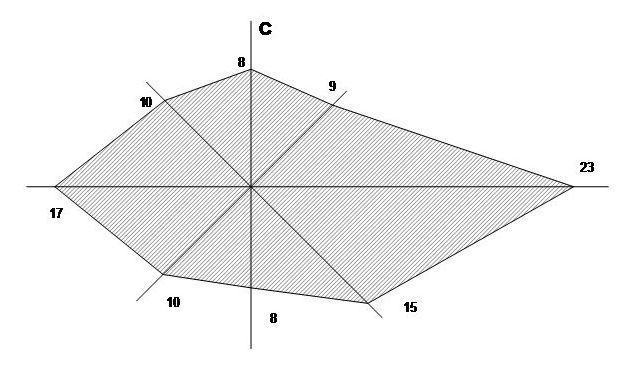 Преобладающее направление ветров (среднегодовое): В, З, ЮВ; наименьшая повторяемость (среднегодовая): С, Ю, СВ.Среднегодовая скорость ветра составляет 5,0 м/сек;Специальной особенностью территории являются засухи и суховеи: летом бывает до 120 суховейных дней.Число дней с различными явлениями (среднегодовое)(метеостанция «Малые Дербеты»)Таблица 3.2./4По условиям влагообеспеченности Кировское СМО относится к сухому агроклиматическому району РК.Вегетационный период с температурой выше 10оС продолжается от 180 до 213 дней.Ландшафт. Территория Кировского СМО относится к ландшафтам полупустынной зоны.Основная часть территории СМО относится к денадационной равнине плиоценового возраста на Ергенинской возвышенности (северная часть), сильно расчлененная системой балок и долин малых рек, на светло-каштановых солонцеватых почвах. Степь полупустынная (полынно-злаковые сообщества в комплексе с солонцами) с распаханными участками на плоских водоразделах.К ценным свойствам ландшафта относятся:земли используются в качестве пастбищ, пригодны для богарных севооборотов;наличие пресных подземных вод в ергенинских отложениях, достаточная обеспеченность водой для ХПВ;полезные ископаемые: пески строительные, кирпично-черепичное сырье, калийно-магниевые соли, глиногипс.Неблагоприятные условия:интенсивная водная эрозия и дефляция;сильная сбитость пастбищ;низкая облесенность;просадочные и засоленные грунты.Почвы.Земельный фонд Кировского СМО относится по системе агроклиматического районирования РК к северному полупустынному району: плоскоравнинный, суглинистый, светло-каштановый, солонцово-полупустынной и рыхлопесчано-пустынный; выше среднего обеспеченный теплом; полусухой; пониженный биологической продуктивности.Каштановые почвы выделены в западной части РМО, большей частью представлены комплексами с солонцами каштановыми; используется  качестве пашни и пастбищ; почвообразующими породами служат лессовидные тяжелые и средние суглинки; мощность гумусового слоя 40-45 см.Обеспеченность светло-каштановых почв подвижным фосфором от очень низкой до высокой; обменным калием – средняя и высокая.В целом воднофизические и физико-химические свойства каштановых почв благоприятны для произрастания сельскохозяйственных растений, но их солонцеватость, эродированность, залегание в комплексах с солонцами, составляющими до 50 %, в условиях резкого дефицита влаги существенно ограничивают их использование в составе пашни.Солонцы распространены на территории РМО повсеместно и составляют около 32% в структуре почвенного покрова. Растительный покров на солонцах представлен злаково-полынным, разнотравно-полынными или солянково-полынными группировками.По мощности надсолонцового горизонта выделены глубокие (>18 см), средние (10-18 см) и мелкие (<10 см) солонцы каштановые и полупустынные, причем площадь глубоких солонцов незначительна, а средние и мелкие распространены повсеместно. В Кировском СМО наиболее распространены солонцы средние в комплексе со светло-каштановыми почвами.Водные ресурсы.Гидрографическая сеть СМО представлена, в основном, малыми реками:к рекам протяженностью от 10 до 50 км относится река р. Аршань-Зельмень.Главным источником питания водотоков являются талые снеговые воды. Реки замерзают в конце ноября – первой половине декабря, освобождаются в марте.Вода рек отличается высокой минерализацией.На территории Сарпинского РМО разведано 2 месторождения подземных вод: Садовское-1, Садовское-2.Основными подземными водоносными горизонтами являются хвалыно-хазарский, апшеронский, ергениниский и понтический. Растительность и животный мир.Растительность представляет собой ценные и перспективные в хозяйственном отношении – кормовые, лекарственные, пищевые, технические, декоративные, фитомелиоративные и другие растения. Среди них наиболее интенсивно используются пастбищные растения, принадлежащие к семейству злаковых, маревых, сложноцветных. Некоторые из них играют почвозащитную роль (различные виды астрагалов, терескен серый, джузгун безлистый, колосняк гигантский (кияк), кохия простерная).На светло-каштановых почвах сформировалась полынно-дерновинно-злаковая растительность (белая полынь, полынь австрийская, тысячелистник благородный и др.). Среди травостоя встречаются плотнокустовые и рыхлокустовые злаки – типчак, ковыли, житняк пустынный, житняк сибирский.Разнообразен состав лекарственных растений.Из дикорастущей флоры в Красную книгу России занесены 16 видов растений.Кировское СМО является малолесной территорией. Лесные площади составляют 1,329 тыс. га (1,79 % территории СМО.Основные древесные породы – вяз приземистый, дуб черешчатый, робиния, гледичия, лох, тополь; из кустарников – смородина, тамарикс, джусгун, терескен.Фауна млекопитающих насчитывает около 60 видов. Самая многочисленная группа – грызуны. Среди хищных млекопитающих обычный волк, лисица, карсак, светлый хорь; увеличивается численность сайгаков.Сайгак и кабан – лицензированные виды охотничьих животных.Гнездовая фауна птиц насчитывает 150 видов. Распространены жаворонки нескольких видов. Большим числом представлен комплекс водных и околоводных птиц: фоновыми гнездящимися видами являются кряква, серая утка, красноголовый нырок, серый гусь, лебедь-шипун, серая цапля, чайки, степная трикушка, речная крячка. Сохраняется популяция канюка-курганника.Общее количество видов животного мира, занесенного в Красную книгу России и обитающих на территории РК – 71.3.3. Функционально-планировочная организация территории сельского муниципального образованияВ границах Кировского СМО выделяются следующие функциональные зоны, соответствующие по своему целевому назначению и составу основным категориям земель, принятым в Земельном кодексе РФ (статьи 7, 77–103):зона земель сельскохозяйственного назначения;зона земель населённых пунктов;зона земель промышленности, энергетики, транспорта, связи, радиовещания, обороны и безопасности и иного специального назначения;зона земель лесного фонда;зона земель запаса.Внутри территории Сарпинского РМО границы Кировского СМО проходят смежно:на юге – по границе с территорией Обильненского СМО;на севере – по границе с территорией Садовского СМО;на западе – по границе с территорией Уманцевского СМО;на востоке - по границе с территорией Кировского СМО.Площадь территории Кировского СМО составляет  228,56 км2 (22 856 га), что составляет 6,1 % площади РМО.Население составляет 0,64 тыс. чел. или 54,8 % от населения РМО (всего).Все население РМО является сельским населением.Сравнительный анализ системы расселения Кировского СМО и Сарпинского РМО.Таблица 3.3./1На территории Кировского СМО можно отметить следующую планировочную ось:участок автодороги федерального значения М-6 «Каспий» (Волгоград - Элиста) протяженностью 48 км, проходящий в меридиональном направлении по территории четырех (4) СМО: Садовское, Аршаньзельменское, Кировское и Обильненское.Функциональное зонирование территории Сарпинского РМО основывается на анализе современного использования территории, положения элементов территории в общей пространственной системе РМО, характера природопользования.На территории Сарпинского РМО выделены три (3) основных группы функциональных зон:зона интенсивного градостроительного освоения;зона преимущественного сельскохозяйственного использования;зона ограниченного хозяйственного использования и охраняемых природных территорий.Территория Кировского СМО относится преимущественно к зоне интенсивного градостроительного освоения, которая расположена в полосе автодороги федерального значения М-6 «Каспий» (Волгоград - Элиста) и охватывает (полностью или частично) территории четырех (4) СМО: Садовское, Аршаньзельменское, Кировское, Обильненское; в этой зоне проживает около 9,06 тыс. чел. (69,0 % населения РМО), размещены основные элементы транспортной инфраструктуры, сосредоточен основной производственный и социальный потенциал РМО, а также к зоне ограниченного хозяйственного использования и охраняемых природных территорий, которая охватывает основную часть территории Кировского СМО и связана с особенностями эксплуатации природных ресурсов государственного природного заказника «Ханата».Административный центр СМО – п. Кировский является, одновременно, центром Сарпинского РМО и главным опорным, организующим центром расселения и системы межселенного культурно-бытового обслуживания населения на районном и поселенческом (низовом) уровне.В таблице 3.3./2 приведена группировка СНП на территории Сарпинского РМО по численности населения.Группировка населенных пунктов по численности населения на территории Сарпинского РМО.Таблица 3.3./23.3.1. Состав и характеристика земельного фонда. Проблемы и тенденции изменений в структуре и использовании земель поселенияПлощадь Сарпинского РМО  по сведениям о наличии и распределении земель по состоянию на 01.01.2012 г. (форма статистической информации № 22 – 2) составляет  (3737,63 кв. км) или 4,95 % от территории РК.Среди СМО Сарпинского РМО земельный фонд распределяется следующим образом:Всего по Сарпинскому РМО – 373 763 га/ 100,0 %Распределение земель по целевому назначению имеет в РМО (так же, как в РК) яркую специфику: преобладают земли сельскохозяйственного назначения –  или 90,8 % (в РК – 92,2 %); далее следуют земли запаса –  или 5,4 % (в РК – 3,6%); следующие места по доле в земельном балансе занимают: земли лесного фонда –  или 2,1 % (в РК – 0,8 %); земли водного фонда –  или 0,8 % (в РК- 0,8 %); земли населенных пунктов –  или 0,7 % (в РК – 0,9 %); земли промышленности, энергетики, транспорта, связи, радиовещания, обороны и безопасности и иного специального назначения –  или 0,2 % (в РК – 0,2 %).В земельном балансе Сарпинского РМО отсутствуют земли особо охраняемых природных территорий и объектов (в РК – 1,6 %).Структура земельного фонда по данным земельного баланса на территории  Кировском СМО в сравнении с Сарпинским РМО приводится в таблице 3.3.1/1Структура земельного фонда Сарпинского РМО (по категориям земель).Таблица 3.3.1/1Одновременно, Схемой прогнозируется на расчетный срок реализации (.) увеличение на территории Сарпинского РМО земель промышленности, энергетики, транспорта и др. за счет перспективного строительства железной дороги сообщением Волгоград – Элиста.Увеличение на территории Кировского СМО земель промышленности, энергетики, транспорта и др. за счет перспективного строительства железной дороги сообщением Волгоград – Элиста планируется на 170,00 га.3.4. Социально-экономический потенциалСуществующее население Кировского СМО составляет 635 чел. или 0,64 тыс. чел. на 01.01.2012 г.Из общего числа населения:моложе трудоспособного возраста – 0,08 тыс. чел. (11,7 %);в трудоспособном возрасте – 0,43 тыс. чел. (68,3 %);старше трудоспособного возраста – 0,12 тыс. чел. (19,0 %).Отмечается нулевой баланс показателей (0 чел./год на 1000 жителей).Соотношение мужчин и женщин составляет, соответственно, 45,9 % и 54,1 % (преобладает женское население).Национальный состав: калмыки – 37,8 %, русские – 45,7 %, другие национальности – 13,8 %.Можно говорить об относительной стабилизации численности населения в Кировском СМО.Прогнозируя, исходя из вышеприведённого анализа, численность населения в поселении как на 1 очередь (2017 г.), так и на расчётный срок реализации Генплана (2032 г.), перспективное население на оба периода можно ориентировочно принять, соответственно, в количестве -,63  тыс. чел. и 0,60 тыс. чел.Средняя продолжительность жизни населения СМО составляет 67,5 года: мужчины – 62,5 года; женщины – 72,2 года. Преобладание женщин сохраняется в силу более ранней смертности мужчин.Возрастная структура населения Сарпинского РМО относится к прогрессивному типу и находится в состоянии относительного «омоложения».За последние годы происходит смещение возрастных групп в сторону увеличения численности лиц моложе трудоспособного возраста и сокращением численности лиц старше трудоспособного возраста, что за длительный период может привести к росту трудовых ресурсов с учетом возмещения их лицами молодых возрастов.Прогноз населения по возрастным группам по СМО на расчётный срок (всего населения – 0,60 тыс. чел.) составит:моложе трудоспособного возраста – 0,08 тыс. чел. (13,3 %);в трудоспособном возрасте – 0,39 тыс. чел. (65,0 %);старше трудоспособного возраста – 0,13 тыс. чел. (21,7 %).К основным целям и задачам в области демографической политики можно отнести:повышение рождаемости, снижение уровня смертности, укрепление семьи, здоровья, стимулирование квалифицированной трудовой миграции и, как следствие, стабилизация численности населения и создание предпосылок для демографического роста;стимулированию рождаемости будет способствовать укрепление института семьи, повышение легитимности брачности, рост благосостояния населения, организация социальной защиты и материальной помощи молодым, многодетным и малообеспеченным семьям;в области снижения смертности основные направления должны быть связаны с предупреждением и снижением материнской и младенческой смертности, увеличением продолжительности жизни за счёт сокращения летальных исходов населения трудоспособного возраста от предотвратимых причин, улучшением качества жизни, созданием условий для укрепления здоровья и здорового образа жизни.3.4.1 Трудовые ресурсы и занятость населения.В решении задачи оптимизации численности населения для обеспечения стабильности и устойчивости социально-экономического развития важное значение имеет учёт трудовых ресурсов, а особенно занятых, постоянно проживающих и работающих на территории.Трудовые ресурсы формируются из лиц трудоспособного населения в трудоспособном возрасте, лиц старших возрастов и подростков, занятых в экономике.Экономически активное население в Кировском СМО – 0,48 тыс. чел., что составляет 75,59 % от численности населения СМО.Численность занятых в экономике РМО распределяется следующим образом:К основным видам деятельности населения в РМО относится сельское хозяйство (20,4 % занятых в экономике), строительство (8,7 %), здравоохранение  (39,35 %).Число безработных в СМО – 0,14 тыс. чел., (22,0 % населения СМО), в том числе, зарегистрированных в СМО в органах службы занятости, составляет 0,025 тыс. чел.Среднестатистические показатели по РФ свидетельствуют, что 10-12 % населения в трудоспособном возрасте заняты по месту жительства индивидуальным трудом и работает по найму у отдельных граждан, включая занятых в домашнем хозяйстве производством товаров и услуг для реализации.Доля таких лиц в Кировском СМО может составлять около 0,052 тыс. чел. (12 % от населения в трудоспособном возрасте).Таким образом, доля маятниковой миграции среди населения в трудоспособном возрасте (с производственными, образовательными и иными целями) в СМО составляет около 0,42 тыс. чел. (6,6 % от населения СМО).В основном, эта категория трудоспособного населения работает и учится в гг. Элиста, Волгоград, в других РМО и СМО Республики Калмыкия и за ее пределами.3.4.2 Экономический потенциал территорииКировское СМО относится к категории аграрных РМО Республики Калмыкия.Агропромышленный комплекс в СМО представлен: сельхозпредприятиями - СПК «Рассвет» (производство и реализация сельскохозяйственной продукции, специализация - растениеводство); форма собственности кооперативная; численность занятых – 29 чел.; 13 КФХ (40 чел.).Специализация сельского хозяйства: животноводство, в том числе развитое (племенное) мясное скотоводство (калмыцкая порода КРС).В условиях реализации национального проекта «Развитие АПК» - «Ускоренное развитие животноводства» особая роль отводится увеличению численности поголовья, росту производства животноводческой продукции, а также большая роль отводится стимулированию и развитию самых малых форм хозяйствования в АПК.Для сохранения и развития мясного скотоводства принята районная целевая программа «Развитие мясного скотоводства в Сарпинском РМО Республики Калмыкия на 2009-2012 гг.», целью которой является устойчивое развитие специализированного мясного скотоводства и увеличение производства высококачественной говядины.Промышленность.В настоящее время промышленные предприятия в Кировском СМО отсутствуют. Наука.На территории п. Годжур расположен Аршань-Зельменский стационар федерального государственного бюджетного учреждения науки «Институт лесоведения» РАН, который занимается изучением природных особенностей Республики Калмыкия ( площадь территории – 5,0 га).Транспорт.Необходим учет перспективного строительства (до 2030 г.), в том числе на территории Кировского СМО, железной дороги сообщением Волгоград - Элиста с созданием прямого выхода из РК в центральную часть РФ; создание на территории РМО путевого и стационарного железнодорожного хозяйства (перспектива пассажирского, грузового и пригородного железнодорожного сообщения), в том числе организация строительства железнодорожной станции «Садовое» и железнодорожных платформ «Аршань-Зельмень» и «Кировский»; рассмотрение транспортного коридора (автодорога М-6 «Каспий» и перспективная железная дорога) формирующегося на территории РМО, как основы для создания активной инфраструктуры, обслуживающей транспортные потоки, транспортно-логистических комплексов, туристической инфраструктуры.3.5. Инженерно-транспортная инфраструктураТранспортная инфраструктура.На территории Кировского СМО отсутствуют такие виды транспортной инфраструктуры, как водный (морской, речной), воздушный, железнодорожный и трубопроводный (нефтепроводы и нефтепродуктопроводы) транспорт.Автомобильный транспорт.В меридиональном направлении по территории СМО проходит участок автодороги федерального значения М-6 «Каспий» (Волгоград - Элиста) - (III техническая категория).Железнодорожный транспорт.В соответствии со «Стратегией развития железнодорожного транспорта в РФ до 2030г.», утвержденной распоряжением Правительства РФ от 17.06.2008 г. № 877 – Р, предусмотрено на территории РК строительство железнодорожной линии сообщением Волгоград - Элиста. Данное мероприятие позволит создать прямой выход из Республики Калмыкия в центральную часть РФ. Строительство линии запланировано на период с 2016 по 2032 гг. Стоимость строительства составляет около 23 млрд. руб. (в ценах 2007 г.).Новая железная дорога планируется для движения пассажирских, товарных и природных поездов.Линия новой железной дороги должна пройти по территории Сарпинского РМО около 50,0 км в транспортном (транзитном) коридоре автодороги федерального значения М-6 «Каспий» (Волгоград - Элиста).Строительство железной дороги предусматривает создание путевой (линейной) и станционной инфраструктуры.На железнодорожной линии планируется строительство железнодорожной станции «Садовое».Инженерная инфраструктура.Электроснабжение.Системообразующей линией электропередач на территории Сарпинского РМО является линия напряжением 110 кВ, проходящая через территорию РМО транзитом вдоль трассы федеральной автодороги М-6 «Каспий» (Волгоград - Элиста).Распределительными сетями в РМО являются сети напряжением 35 кВ и 10 кВ.Потребители Кировского СМО получают электроэнергию от электроподстанции напряжением 110/35/10 кВ, расположенной в п. Кировский. Согласно СП 42.13330.2011 (приложение Н) укрупненные показатели электропотребления для сельских поселений (не оборудованных стационарными электроплитами) должны составлять около 950 кВч/год на 1 чел. Укрупненные показатели предусматривают электропотребление жилыми и общественными зданиями, предприятиями коммунально-бытового обслуживания, наружным освещением, системами водоснабжения, водоотведения и теплоснабжения.В настоящее время электропотребление жилыми и общественными зданиями, предприятиями коммунально-бытового обслуживания, наружным освещением, системами водоснабжения составляет в Сарпинском РМО от 300 до 350 кВч/год на 1 чел. или около 4,1 – 4,7 млн. кВч.Газоснабжение.По территории Сарпинского РМО магистральные газопроводы не проходят.Обеспечение населенных пунктов РМО природным газом осуществляется по магистральному газоводу-отводу (диаметр 156 мм, давление 15 атм., линий – 1) с территории Волгоградской области через территорию Сарпинского РМО на территорию Кетченеровского РМО (ГРС «Кетченеры»).На трассе газовода-отвода (протяженность по территории Сарпинского РМО – 55,5 км), расположена ГРС «Садовое» (п. Садовое), от которой производится обеспечение потребителей п. Кировский природным (сетевым) газом. Действующая ГРС «Садовое» обеспечивает общий объем выхода природного газа в 9,665 тыс. м3/час или 23,8 млн. м3/год.Поселки Кировский и Годжур природным газом обеспечены.3.6. Историко-культурный потенциал территорииОсобо охраняемые природные территории.ООПТ регионального значения на территории Кировского СМО является:- памятник природы «Годжурский байрачный лес» (Постановление Правительства РК от 15.12.2008 гю № 439 «Об объявлении отдельных природных объектов памятниками природы регионального значения»:общая площадь составляет 10,0 га; расположен в границах Кировского СМО в 2 км к западу от п. Годжур, в низинной части балки Годжур, в долине р. Аршань-Зельмень;является частью территории Годжурского участкового лесничества;отличается уникальностью степного леса и почв, отличающихся от типичных лугово-каштановых почв сухостепной зоны;байрачный лес представлен древесно-кустарниковыми породами: тополь серебристый, дуб черешчатый, акация белая, ясень зеленый, клен ясенелистный, клен татарский, вяз приземистый, жимолость татарская, вяз гладкий, осина, шиповник коричневый, ирга, груша лесная, гледичия трехколючковая, спирея, смородина золотистая;уникальность в составе растительного покрова (покрытие разнотравной ассоциации – 90 %) под пологом байрачного леса: мята, спаржа, лапчатка астраханская, подмаренник настоящий, лопух, пижма, василек Талиева, полынь обыкновенная, осока, бутень, мятлик луговой, фиалка, дикий чеснок, крапива, горен птичий, молокан татарский, колокольчик болонский.Режим использования ООПТ регулируется Федеральным законом «Об особо охраняемых природных территориях» от 14.03.1995 г. № 33 – ФЗ; Земельным кодексом РФ; «Типовым положением о памятниках природы в РФ»; утвержденным приказом Минприроды РФ от 14.12.1992 г. № 33; Постановление Правительства РК от 05.12.2007 г. № 444 «Об утверждении Положения о памятниках регионального значения в РК»; Постановлением Правительства РК от 15.12.2008 г. № 439 «Об объявлении отдельных природных объектов памятникам природы регионального значения».Всего на территории Кировского СМО расположено 3 объекта культурного наследия (Перечень объектов культурного наследия РК утвержден Постановлением народного Хурала (Парламента) РК № 226 – IV – П).Два (2) объекта культурного наследия являются памятниками истории местного значения.Один (1) объект культурного наследия является памятником археологии.Памятники истории на территории Сарпинского РМО представлены, в основном, памятниками, мемориалами, обелисками, мемориальными досками героям Великой Отечественной войны и Гражданской войны.Памятники истории выполнены, в основной массе, в период с 30-х годов по 80-е годы XX века. Памятники истории имеют большое значение для развития культуры, так как многие жители РК и Сарпинского РМО принимали активное участие в войнах прошлого столетия, часть из них погибла.Перечень памятников археологии на территории Кировского СМО.Таблица 3.6/1Перечень памятников истории на территории Кировского СМО.Таблица 3.6/2В настоящее время зоны охраны для памятников истории и археологии на территории Сарпинского РМО не разработаны.Для памятников археологии в зависимости от типа памятника устанавливаются следующие временные границы зон охраны:для поселений, городищ, грунтовых некрополей, селищ независимо от места их расположения – 500 м от границ памятника по всему его периметру;для святилищ, крепостей, стоянок, грунтовых могильников и укреплений – 200 м от границ памятника по всему его периметру;для курганов высотой: до 1 м – 50 м от подошвы кургана по всему его периметру; до 2 м – 75 м подошвы кургана по всему его периметру; до 3 м – 125 м подошвы кургана по всему его периметру; свыше – 150 м подошвы кургана по всему его периметру.Для сохранения памятников истории устанавливаются временные границы зон охраны в размере 60 м от памятника по всему его периметру.3.7. Ограничения использования территорииЗоны с особыми условиями использования территории.К основным ограничениям градостроительной деятельности относятся зоны с особыми условиями использования территории. В соответствии с Градостроительным кодексом РФ к зонам с особыми условиями использования территории отнесены:водоохранные зоны и прибрежные полосы водных объектов; зоны охраны источников питьевого водоснабжения;охранные зоны объектов инженерной и транспортной инфраструктуры;санитарно-защитные зоны; зоны охраны объектов культурного наследия.территории с особым природоохранным режимом.Водоохранные зоны и прибрежные защитные полосы водных объектовВодоохранной зоной является территория, примыкающая к акваториям морей, рек, озер, водохранилищ, болот и других поверхностных водных объектов, на которой устанавливается специальный режим хозяйственной и иных видов деятельности с целью предотвращения загрязнения, засорения, заиления и истощения водных объектов, а также сохранения среды обитания объектов животного и растительного мира. В пределах водоохранных зон устанавливается специальный режим хозяйствования  и иных видов деятельности. Соблюдение особого режима хозяйствования на территории водоохранных зон и прибрежных защитных полос является составной частью комплекса природоохранных мер по улучшению гидрологического, гидрохимического, санитарного и экологического состояния водных объектов и благоустройству их прибрежных территорий. Размеры водоохранных зон водных объектов, в соответствии со  статьей 65 Водного кодекса РФ, представлены в таблице 3.7/1.Размер водоохранных зон водных объектовТаблица 3.7/1К категории водных объектов на территории Кировского СМО с водоохраной зоной 100  м относится река Аршань-Зельмень.В пределах водоохранных зон выделяются прибрежные защитные полосы, на территории которых вводятся дополнительные ограничения использования, режимы их использования устанавливаются в соответствии со статьей 65 Водного кодекса.Минимальная ширина прибрежных защитных полос (ПЗП) устанавливается в зависимости от уклона берега водного объекта.Размер прибрежной защитной полосыТаблица 3.7/2В границах водоохранных зон запрещается:размещение кладбищ, скотомогильников, мест захоронения отходов производства и потребления, радиоактивных, химических, взрывчатых, токсичных, отравляющих и ядовитых веществ;движение и стоянка транспортных средств.В пределах защитных прибрежных полос дополнительно к ограничениям, перечисленным выше, запрещается:распашка земель;применение удобрений;складирование отвалов размываемых грунтов;выпас и организация летних лагерей скота;установка сезонных палаточных городков, размещение дачных и садово-огородных участков, выделение участков под индивидуальное строительство;движение автотранспорта, кроме автомобилей специального назначения. Участки земель в пределах прибрежных защитных полос могут быть предоставлены для размещения объектов водоснабжения, рекреации, рыбного и охотничьего хозяйства на водопользование, в которых устанавливаются требования по соблюдению водоохранного режима.Зоны санитарной охраны источников водоснабженияЗоны санитарной охраны (ЗСО) – территории, прилегающие к водопроводам хозяйственно-питьевого назначения, включая источник водоснабжения, водозаборные, водопроводные сооружения и водоводы в целях их санитарно-эпидемиологической надежности. Санитарно-эпидемиологические требования к организации и эксплуатации зон санитарной охраны (ЗСО) источников водоснабжения и водопроводов питьевого назначения определяют Санитарные правила и нормы СанПиН 2.1.4.1110-02 «Зоны санитарной охраны источников водоснабжения и водопроводов питьевого назначения».Как правило, проекты ЗСО источников водоснабжения и водоводов отсутствуют.Зоны санитарной охраны организуются в составе трех поясов. Назначение первого пояса – защита места водозабора от загрязнения и повреждения. Второй и третий пояса включают территорию, предназначенную для предупреждения загрязнения источников водоснабжения. Санитарная охрана водоводов обеспечивается санитарно-защитной полосой. В каждом из трех поясов, а также в пределах санитарной полосы, соответственно их назначению. Граница первого пояса для подземных источников водоснабжения устанавливается на расстоянии не менее 30 м от водозабора – при использовании защищенных подземных вод и на расстоянии не менее 50 м – при использовании недостаточно защищенных подземных вод. Граница второго и третьего пояса ЗСО определяется гидродинамическими расчётами.В пределах первого пояса ЗСО запрещается размещение жилых и хозяйственно бытовых зданий, проживание людей, применение ядохимикатов и удобрений.Во втором поясе ЗСО запрещается  сброс сточных вод на рельеф и в водные объекты, производство рубок главного пользования, размещение кладбищ, скотомогильников, навозохранилищ, животноводческих и птицеводческих предприятий, расположение стойбищ и выпас скота, складов горюче-смазочных материалов накопителей промстоков, шламохранилищ и других объектов, обуславливающих химическое загрязнение подземных вод. Запрещается подземное складирование ТБО и разработка недр.Охранные зоны объектов инженерно-транспортной инфраструктуры.Охранная зона – территория с особыми условиями использования, которая устанавливается в порядке, определённом Правительством Российской Федерации, вокруг объектов инженерной, транспортной и иных инфраструктур в целях обеспечения охраны окружающей природной среды, нормальных условий эксплуатации таких объектов и исключения возможности их повреждения.На территории Кировского СМО выделяются охранные зоны: электрических сетей;линий и сооружений связи;магистральных газопроводов и систем газоснабжения;транспортных магистралей.Охранные зоны электрических сетей. В целях защиты населения от воздействия электрического поля, создаваемого воздушными линиями электропередачи (ВЛ) устанавливаются санитарные разрывы вдоль трассы высоковольтной линии, за пределами которых напряженность электрического поля не превышает 1 кВ/м.Границы санитарных разрывов вдоль трассы ВЛ с горизонтальным расположением проводов и без средств снижения напряженности электрического поля по обе стороны от нее на следующих расстояниях от проекции на землю крайних фазных проводов в направлении перпендикулярном к ВЛ:10 м – для ВЛ напряжением до 20кВ;15 м – для ВЛ напряжением 35 кВ;20 м – для ВЛ напряжением 220 кВ и 110 кВ.Охранные зоны линий и сооружений и связи. Охранные зоны линий и сооружений связи устанавливаются для обеспечения сохранности действующих кабельных, радиорелейных и воздушных линий связи и линий радиофикации, а также сооружения связи Российской Федерации. Размеры охранных зон сетей связи и сооружений связи устанавливаются в соответствии с федеральным законом от 07.07.2003 года «О связи» № 126-ФЗ, а также «Правилами охраны линий и сооружений связи РФ», утвержденных постановлением Правительства РФ от 09.06.95 № 578.Охранные зоны линий и сооружений связи устанавливаются для обеспечения сохранности действующих кабельных, радиорелейных и воздушных линий связи и линий радиофикации, а также сооружений связи.Охранные зоны магистральных газопроводов и систем газоснабжения. Для обеспечения сохранности, создания нормальных условий эксплуатации магистральных газопроводов и систем газоснабжения устанавливаются охранные зоны.Границы охранных зон газораспределительных сетей и условия использования земельных участков, расположенных в их пределах должны соответствовать Правилам охраны магистральных трубопроводов, утвержденными постановлением Госгортехнадзора России от 22.04.1992 № 9 и Правилам охраны газораспределительных сетей, утвержденными Постановлением Правительства РФ от 20.11.200 № 878 и составляют:вдоль трасс трубопроводов, транспортирующих сжиженные углеводородные газы (СУГ) – в виде участка земли, ограниченного условными линиями, проходящими в 100 м от оси трубопровода с каждой стороны;вдоль трасс трубопроводов, транспортирующих природный газ, – в виде участка земли, ограниченного условными линиями, проходящими в 25 м от оси трубопровода с каждой стороны;на территории населённых пунктов техническая зона газопровода высокого давления составляет 20 м (по 10 м в каждую сторону от оси газопровода);расстояния ограждений ГРС, ГГРП, и ГРП до зданий и сооружений принимается в зависимости от класса входного газопровода: 15 м – от ГРС, ГГРП с входным давлением 1,2 мегапаскаля; 10 м – от ГРП с входным давлением 0,6 мегапаскаля.Охранные зоны транспорта. К охранным зонам транспорта относятся земельные участки, необходимые для обеспечения нормального функционирования транспорта, сохранности, прочности и устойчивости сооружений, устройств и других объектов транспорта, а также прилегающие к землям транспорта земельные участки, подверженные оползням, обвалам, размывам и другим опасным воздействиям. Порядок установления охранных зон, их размеров и режима определяется для каждого вида транспорта в соответствии с действующим законодательством.Границы придорожных полос автомобильных дорог устанавливаются в соответствии с федеральным законом от 08.11.2007 г. № 257-ФЗ «Об автомобильных дорогах и о дорожной деятельности в Российской Федерации и о внесении изменений в отдельные законодательные акты Российской Федерации». Охранные зоны являются ограничением для размещения объектов капитального строительства, на этой территории запрещается размещение жилых и общественных зданий, складов нефти и нефтепродуктов. Границы придорожных полос установлены для дороги III технической категории М-6 «Каспий» (Волгоград - Элиста) установлены на расстоянии 50 м от границы полосы отвода автодороги, для автодороги IV и V технической категории, служащих для сообщения между населенными пунктами РМО, границы придорожных полос устанавливаются, соответственно, 50 и 25 м от границы полосы отвода автодороги.Санитарно-защитные зоны.Санитарно-защитные зоны (СЗЗ) предприятий предназначены для создания защитного барьера между территориями промышленных площадок и жилой застройки, ландшафтно-рекреационных зон, зон отдыха, курортов с обязательным установлением специальных информационных знаков, а также организации дополнительных озелененных площадей. Размеры СЗЗ устанавливаются в соответствии с санитарной классификацией предприятий, производств и объектов (СанПиН.1200-03 «Санитарно-защитные зоны и санитарная классификация предприятий, сооружений и иных объектов»). В Кировском СМО расположен ряд объектов, относящихся к разным классам опасности среди промышленных объектов и производств, объектов и производств агропромышленного комплекса, сооружений и объектов коммунального назначения и инженерной инфраструктуры. Всего классов опасности пять: 1 класс (СЗЗ – 1 000 м), 2 класс (СЗЗ – 500 м), 3 класс (СЗЗ – 300 м), 4 класс (СЗЗ – 100 м), и 5 класс (СЗЗ – 50 м).Обработка животных продуктов.объекты по мойке шерсти                                                               IV кл. (100 м).Промышленные объекты и производства по обработке пищевых продуктов и вкусовых веществ.малые предприятия и цеха малой мощностипо переработке мяса до 5 т/сутки, молока – до           10т/сутки, производство хлеба и хлебобулочных           изделий – до 2,5 т/сутки, производство конди-           терских изделий – до 0,5 т/сутки                                             V  кл. (50 м).Объекты и производства агропромышленного комплекса и малого предпринимательства.Сооружения санитарно-технические, транспортной инфраструктуры, объекты коммунального назначения, спорта, торговли и оказания услуг.Склады и места перегрузки.У большинства предприятий, являющихся источниками воздействия на среду обитания, отсутствуют проекты организации санитарно-защитной зоны. Размеры санитарно-защитной зоны должны обеспечивать снижение уровня воздействия концентрации опасных химических веществ в атмосферном воздухе и физических факторов до гигиенических нормативов; создание санитарно-защитного барьера между территорией предприятия и территорией жилой застройки, буферных полос санитарно-защитного озеленения.Территория СЗЗ не может рассматриваться как резервная для расширения промышленной и жилой застройки без соответствующей обоснованной корректировки границ СЗЗ.В пределах СЗЗ не допускается жилищное строительство, размещение коллективных или индивидуальных дачных и садово-огородных участков, предприятий по производству лекарственных средств, предприятий пищевой промышленности, оптовых складов продовольственного сырья и пищевых продуктов, комплексов водопроводных сооружений, спортивных сооружений, парков, образовательных и детских учреждений, лечебно-профилактических и оздоровительных учреждений общего пользования. В СЗЗ допускается размещать сельхозугодия для выращивания технических культур, пожарных депо, бани, прачечные, мотели, гаражи, АЗС, а также связанные с обслуживанием данного предприятия здания управления, научно-исследовательские лаборатории и т.д.Зоны охраны объектов культурного наследия.Государственная охрана объектов культурного наследия регулируется Федеральным законом от  25.06.2002 г. № 73-ФЗ «Об объектах культурного наследия» (памятниках истории и культуры) народов Российской Федерации», Федеральным законом от 14.01.1993 г. № 4292-1 «Об увековечении памяти погибших при защите Отечества», Постановлением Правительства РФ от 26.04.2008 г. № 315 «Об утверждении Положения о законах охраны объектов культурного наследия (памятников истории и культуры)». В соответствии с действующими правовыми актами,  к памятникам относят только те ценные историко-культурные объекты, ансамбли или комплексы, которые поставлены на учёт или выявлены государственными органами охраны объектов культурного наследия, согласно соответствующей процедуре, которая лежит в основе всей системы охраны памятников истории и культуры объектов, включенных в государственные Списки  памятников культуры федерального или регионального значения и вновь выявленные памятники (см. пункт 3.6.).Для объектов, включенных в Списки, предусматривается составление:паспорта, где фиксируются имущественный состав памятника, его основные технические данные, предметная ценность и режим содержания; проекта зон охраны (в составе охранной зоны, зоны регулирования застройки и зоны охраняемого природного ландшафта);охранных обязательств пользователей памятников.Зоны охраны – специально выделенные территории, предназначенные для обеспечения сохранности памятников и их среды, выявления их историко-художественной ценности и целесообразности использования. Зона охраны включает несколько колец, для каждого из которых должны быть утверждены режимы градостроительной деятельности. Эти действия должны обеспечивать режим сохранения памятника и регламентацию хозяйственной деятельности на сопредельных с ним участках. Однако на практике в большинстве случаев документация на памятник оформлена не в полном объеме, не утверждены зоны охраны. Особые сложности возникают при установлении зон охраны памятников археологии, поскольку археологические раскопки всегда несут в себе угрозу нарушения объекта охраны и требуют высокого уровня профессионализма.В настоящее время зоны охраны для памятников истории на территории Кировского СМО не разработаны.Государственная охрана памятников культурного наследия включает в себя систему правовых, организационных, финансовых, информационных мер, направленных на выявление, учёт, изучение, проведение историко-культурной экспертизы, установление границ территорий и зон охраны объектов, контроль за их сохранением и использованием.Земельные участки в границах территорий объектов культурного наследия относятся к землям историко-культурного назначения. Вышеуказанное отнесение и перевод земельных участков в категорию земель особо охраняемых территорий и объектов осуществляется органами местного самоуправления.Для памятников археологии в зависимости от типа памятника устанавливаются следующие временные границы зон охраны:для поселений, городищ, грунтовых некрополей, селищ независимо от места их расположения – 500 м от границ памятника по всему его периметру;для святилищ, крепостей, стоянок, грунтовых могильников и укреплений – 200 м от границ памятника по всему его периметру;для курганов высотой: до 1 м – 50 м от подошвы кургана по всему его периметру; до 2 м – 75 м подошвы кургана по всему его периметру; до 3 м – 125 м подошвы кургана по всему его периметру; свыше – 150 м подошвы кургана по всему его периметру.Для сохранения памятников истории устанавливаются временные границы зон охраны в размере 60 м от памятника по всему его периметру.Территории с особым природоохранным режимом.Защитные леса.К территориям природоохранного назначения относятся леса, выполняющие защитные функции. В пределах земель природоохранного назначения вводится особый правовой режим использования территории, ограничивающий или запрещающий виды деятельности, которые несовместимы с основным назначением этих земель. В соответствии с Лесным Кодексом РФ к защитным лесам относятся леса, основным назначением которых является выполнение водоохранных, защитных, санитарно-гигиенических, оздоровительных и иных функций, а также леса особо охраняемых природных территорий, расположенных на землях лесного фонда.Земли лесного фонда составляют в Кировском СМО 460 га или 1,02 % территории СМО.Все леса на землях лесного фонда в Кировском СМО относятся к защитным лесам.По целевому назначению и категории защитности леса в Кировском СМО подразделяются:Защитные леса, в том числе:Леса, выполняющие функции защиты природных и иных объектов, в том числе: Зеленые зоны; Защитные полосы лесов, расположенных вдоль автодорог; Противэрозионные леса; Ценные леса, в том числе:Запретные полосы лесов по берегам рек и водохранилищ.Защитные леса подлежат освоению в целях сохранения средообразующих, водоохранных, защитных, санитарно-гигиенических, оздоровительных и иных полезных функций лесов с одновременным использованием лесов при условии, если это использование совместимо с целевым назначением защитных лесов.4. Анализ и оценка современного состояния территории центра сельского поселения – п. Кировский4.1. Функционально-планировочная организация территории населённого пункта Планировочно п. Кировский расположен к западу на автодороге  федерального значения М-6 «Каспий» (Волгоград-Элиста). Жилищный фонд села представляет собой преимущественно зоны малоэтажной индивидуальной усадебной застройки.На территории села расположена Администрация Кировского СМО, производственная контора СПК «Рассвет», социально-культурный центр Кировского СМО (сельский дом культуры, 250 мест), Кировская средняя школа на 130 учащихся, ДОУ отсутствуют, АПУ - офис врача общей практики, ряд магазинов.4.1.1 Состав и характеристика земельного фондаХарактеристика функциональных зон (земельного фонда) на территории п. Кировский приведена в таблице 4.2.1/1.Характеристика функциональных зон (земельного фонда) на территории п. КировскийТаблица 4.2.1/1Анализ существующего функционального зонирования территории поселка выявляет следующие проблемы:зоны обслуживания и деловой активности местного значения (Ц-1) составляют всего 1,47 га или  1,59 %;специальные обслуживающие и деловые зоны для объектов с большими земельными участками (ЦС) составляют всего 1,00 га или 1,08 %;большую часть территории села занимают зоны жилой застройки – 59,79 или 64,98;зоны транспортной инфраструктуры  (Т): улицы, проезды и др. составляют всего 9,28 или 10,08 %; природно-рекреационные зоны (Р) составляют всего 19,89 га или 21,6 %.4.2 Производственная инфраструктураВ центре Кировского СМО п. Кировский расположены все основные производственные объекты.4.4. Социальная инфраструктура4.4.1. Жилищный фондЖилищный фонд Кировского СМО составляет 10,96 тыс. м2; жилищная обеспеченность – 17,3 м2/чел.Все объекты культурно-бытового обслуживания населения расположены в п. Кировский.Жилищный фонд расположен в индивидуальных усадебных жилых домах (214 шт.); весь жилфонд является частным.Аварийный жилой фонд отсутствует. Застройка п. Кировский обеспечена природным (сетевым) газом. 4.4.2. Культурно-бытовое обслуживание населенияОсновные объекты культурно-бытового обслуживания населения расположены в п. Кировский:образование: МОУ Кировская средняя школа на 130 мест (57 учащихся); ДОУ отсутствуют;здравоохранение: АПУ – врачебная амбулатория;  больницы отсутствуют;культура: МУК «Социально-культурный центр Кировского СМО» (зал на 250 мест); библиотека.В Кировском СМО расположено муниципальное казенное учреждение (МКУ) детский оздоровительный лагерь «Салют» (в ведомственном подчинении Администрации Сарпинского РМО) на площади 2,44 га (на 80 мест; общая площадь – 660 м2), в котором пребывают дети из Сарпинского и Малодербетовского РМО.Кроме того, в п. Годжур расположено государственное стационарное учреждение социального обслуживания  «Сарпинский психоневрологический дом-интернат» Министерства здравоохранения и социального развития РК на 300 мест (в расчетах, связанных с демографическим потенциалом территории Сарпинского РМО и Кировского СМО количество населения, проживающего в СПНДИ не учитывается); площадь территории - 5,5 га, общая площадь дома-интерната -  2 169,0 м2.4.4. Состояние инженерной инфраструктурыПотребители на территории п. Кировский получают электроэнергию от распределительной электроподстанции напряжением 110/35/10 кВ, расположенной в п. Кировский.Распределительными сетями являются сети напряжением 10 и 6 кВ.Обеспечение п. Кировский природным газом осуществляется по межпоселковому газопроводу (диаметр 159 мм, давление – 15 атм., линий – 1) от ГРС «Садовое».Водоснабжение объектов п. Кировский обеспечивается от артезианских скважин. Централизованное водоотведение на территории села отсутствует.4.5. Санитарная очистка территорииАнализ сложившейся в настоящее время ситуации в обращении с отходами производства и потребления на территории Сарпинского РМО позволили выявить следующее:на территории РМО расположено 6 полигонов ТБО, из которых 1 – организованный (лицензированный) и 5 – неорганизованных (несанкционированных);в РМО структура по вторичной переработке отходов практически не развита и находится на стадии формирования; ТБО напрямую направляются на полигон для захоронения без обработки и сортировки, не используется селективный сбор ТБО с целью получения вторичных ресурсов и сокращения объема обезвреживаемых отходов;отсутствует система организации мест сбора крупногабаритных отходов (КГО);В 2001 г. выполнена «Генеральная схема очистки территории населенных пунктов муниципальных образований Республики Калмыкия» (ООО «Экопроект», г. Краснодар), которая, в том числе, анализирует существующее состояние системы санитарной очистки и уборки территории Сарпинского РМО и определяет перспективы.Характеристика объектов размещения ТБО (действующие или закрытые) на территории Сарпинского РМОТаблица 4.5/1Полигон ТБО (санкционированная свалка) на территории Кировского СМО отсутствует. Генеральным планом предусматривается создание нового полигона ТБО, с учетом общего накопления ТБО на территории СМО 1 990 м3/год на первую очередь и 2 332 м3/год на расчетный срок.Материалы аналитического этапа с анализом и оценкой современного состояния территории сельского поселения являются основанием комплексного анализа развития территории и обоснования предложений по территориальному планированию, на основании которых, в свою очередь, формируются положения о территориальном планировании поселения.В соответствии с проведённым анализом и оценкой современного состояния территории на стадии этапов подготовки материалов «Обоснований» и «Положений» по территориальному планированию выдвинута концепция эволюционного преобразования градостроительной системы поселения на основе принципов устойчивого развития территории.В основу стратегических направлений и мероприятий, связанных с решением проблем эволюции существующего функционального зонирования территории района и трансформации его планировочной структуры, генпланом предлагается, как перспективный выход из сложившейся социально-экономической ситуации, реализация основных инвестиционных предложений на основе «Схемы территориального планирования Сарпинскогог РМО», «Перечня приоритетных инвестиционных проектов Сарпинского РМО до 2020 г.» и программ социально-экономического развития Сарпинского РМО  с целью постепенного перехода от модернизационного процесса развития территории в первоочередной период (до 2017 г.) к инновационному (или целевому) типу развития на расчетный срок реализации Схемы (до 2032 г.).Стратегия градостроительного развития территории Сарпинского РМО состоит в укреплении сложившейся системы расселения путем формирования внутрирайонного расселенческого каркаса на основе следующих приоритетных направлений:сохраняются оба (2) населенных пункта; численность населения прогнозируется на первую очередь реализации Схемы (2017 г.) в 0,63 тыс. чел., на расчетный срок реализации Схемы (2032 г.) на уровне 0,60 тыс. чел, т. е. прогнозируется на перспективу стабилизация численности населения;в качестве экономической основы устойчивого развития территории РМО рассматривается вариант, ориентированный на преимущественное формирование инвестиционных зон и реализацию основных стратегических направлений социально-экономического развития РМО, в целом, и всех СМО на его территории:устойчивое развитие на производственной базе СПК «Рассвет» специализированного мясного животноводства (скотоводства) и увеличение производства высококачественной говядины; строительство (модернизацию) откормочных площадок КРС калмыцкой породы, развитие собственной кормовой базы, строительство (модернизация) мясоперерабатывающих комплексов;учет перспективного строительства (до 2030 г.), в том числе на территории Сарпинского РМО и Кировского СМО (в частности), железной дороги сообщением Волгоград - Элиста с созданием прямого выхода из РК в центральную часть РФ; создание на территории РМО путевого и стационарного железнодорожного хозяйства (перспектива пассажирского, грузового и пригородного железнодорожного сообщения), в том числе организация строительства железнодорожной станции «Садовое»; рассмотрение транспортного коридора (автодорога М-6 «Каспий» и перспективная железная дорога) формирующегося на территории РМО, как основы для создания активной инфраструктуры, обслуживающей транспортные потоки, транспортно-логистических комплексов, туристической инфраструктуры;экологическая безопасность РМО должна основываться не только на сохранении потенциала земель лесного фонда РМО, то есть природного каркаса территории, но и на соблюдении принципов экологического равновесия, природоохранных требований и санитарно-гигиенических ограничений при размещении новых площадок инвестиционного развития и новых объектов капитального строительства, а также формирования всей обоснованной системы расселения на территории СМО; при этом особое внимание должно быть уделено санитарной очистке сельских населённых пунктов и рекреационно-туристических зон;увеличение ежегодных объемов жилищного строительства в СМО с целью сохранения жилищной обеспеченности и, в целом, социальных условий жизнеобеспечения населения; обеспечение детей (0-6 лет) местами в детских образовательных учреждениях на уровне 70-75% обеспеченности; активное развитие сети физкультурно-спортивных (оздоровительных) объектов (сооружений)  с целью ориентации населения (в первую очередь, - молодежи) на здоровый образ жизни;обеспечение СМО нормативно-правовой градостроительной документацией (правила землепользования и застройки) с целью соблюдения правил и регламентов градостроительного зонирования территорий СМО.5.1  Обоснование вариантов решения задач территориального планированияЦелесообразность вариантного подхода к обоснованию отдельных мероприятий по территориальному планированию зависит от полноты, степени обоснованности документов по развитию и размещению объектов капитального строительства. В связи с этим ряд мероприятий на данной стадии градостроительных обоснований не требует рассмотрения других вариантов размещения объектов, например, в случае включения объектов в адресную инвестиционную программу, стратегические планы и целевые программы.В других случаях необходимы: последовательный анализ комплекса предпосылок и условий, а также разработка вариантов (возможно, сценариев), их реализация на основе апробированных в градостроительной практике методов и подходов.В генеральном плане Кировского СМО выделены следующие возможные сценарии (варианты) социально-экономического развития: инерционный, стабилизационный и оптимистический.В работе над генеральным планом Кировского СМО учитывались основные положения государственной градостроительной политики расселения, разработанные в «Генеральной схеме расселения на территории  Российской Федерации» в вопросах:методика и концепция формирования агломерационных систем расселения, модернизации и развития транспортно-коммуникационных комплексов и инфраструктурных комплексов;методика и концепция предоставления разных возможностей развития всем типам сельских поселений на основе потребностей населения в ведении различных форм сельского хозяйства, исходя из его многоукладности;методика и концепция последовательной экологической реконструкции территории и оздоровления окружающей среды;методика и концепция совершенствования законодательно-нормативного обеспечения землепользования и повышения роли градостроительной документации как долгосрочной основы определения функционального зонирования территории, формирования инфраструктуры и обеспечения экологической безопасности среды обитания населения.Решение этих методико-концептуальных вопросов нашли комплексное отражение и возможных сценариев социально-экономического развития Кировского СМО.При территориальном планировании стратегической перспективы градостроительного развития Кировского СМО рассмотрены следующие варианты: инерционный (или традиционный) тип развития, модернизационный тип и инновационный тип (или целевой) тип развития территории.Инерционный (или традиционный) тип развития территории предполагает:замедление экономического развития, падение объема инвестиций, рост износа основных фондов, сохранение уровня достигнутого развития, сильная диспропорция в развитии других муниципальных образований – районов и поселений;сохранение потенциала основных компонентов природно-пространственной среды, преимущественно за счёт земель лесного фонда;нарастание негативных тенденций в социальной сфере: уменьшение численности и ухудшение демографического состава населения; усиление миграционных потоков с трудовыми целямиОпределённые возможности выхода из такой ситуации открывает переход к модернизационному пути развития.Модернизационный тип развития территории характеризуется:сохранением потенциала сложившейся на территории экономической (в том числе, агроэкономической) базы с диверсификацией традиционных функционально-технологических звеньев путём «наращивания» новых производств по доработке (переработке) продукции (прежде всего, сельскохозяйственного производства); акцент на модернизацию существующей экономической базы потребует значительных частных инвестиций при крайне высоком инвестиционном риске вследствие необходимости поддержания постоянной конкурентоспособности продукции в споре с уже имеющимися на рынке аналогами;сохранением и развитием природопространственного потенциала территории при приоритетном развитии рекреационных зон и размещении объектов туристической инфраструктуры;сохранением и развитием сложившейся системы расселения с выделением районных и сельских агломерационных структур и формированием в их центрах комплексной системы предприятий (учреждений) социального и культурно-бытового обслуживания населения; дальнейшим совершенствованием инженерно-транспортной инфраструктуры (обеспечение всех населенных пунктов автодорожными подъездами с твердым покрытием и природным (сетевым) газом);  развитием жилищного строительства на землях населенных пунктов на основе, преимущественно, индивидуальной застройки с последующим увеличением жилищной обеспеченности; полной ликвидацией ветхого жилищного фонда; повышением показателей  обеспеченности жилищного фонда инженерным благоустройством.Наиболее перспективным выходом из сложившейся социально-экономической ситуации является ввод сильной инновационной составляющей в модернизационный процесс и постепенный переход к инновационному пути развития.Инновационный (или целевой) тип развития (кроме позиций, отмеченных в модернизационном) предполагает:укрепление тенденций устойчивого развития, в том числе стабилизация численности населения на уровне 0,63 – 0,60  тыс. чел.;использование «транспортного коридора» на основе автодороги федерального значения М-6 «Каспий» (Волгоград - Элиста) и перспективной железной дороги сообщением Волгоград - Элиста в качестве активной составляющей территориального и социально-экономического развития СМО;сохранение и качественное развитие сети особо охраняемых природных территорий (ООПТ), использование потенциала ООПТ с целью развития рекреации и туризма и, -  в частности экологического туризма;превращение отрасли «Рекреация и туризм» в активную составляющую экономического развития территории.При инерционном (или традиционном) варианте развития территории Кировского СМО прогнозируется следующий сценарий перспективного территориального планирования:население СМО на первую очередь реализации Схемы (2017 г.) оценивается в 0,63 тыс. чел., на расчетный срок (2032 г.) – в 0,60 тыс. чел.; на перспективу расчетного срока без постоянного населения может остаться поселок Годжур;экономическая основа развития территории основывается на существующем потенциале сельскохозяйственного производства с необходимой реконструкцией ряда сельхозпредприятий и объектов инженерно-транспортной инфраструктуры для сохранения уровня достигнутого развития; прогнозируется уменьшение производственной базы и оттока населения в трудоспособном возрасте из СМО;строительство железной дороги сообщением Волгоград - Элиста послужит обеспечению преимущественно транзитных функций и не окажет принципиального влияния на социально-экономическое развитие территории СМО;объемы нового жилищного строительства останутся на уровне, достигнутом за последнее десятилетие – около 300 м2 ежегодно; жилищная обеспеченность на уровне 18,3 м2/чел. будет обеспечена, преимущественно, за счет сокращения на расчетный срок численности населения;при рассмотрении  ситуации с системой учреждений обслуживания населения в первую очередь необходимо ликвидировать дефицит мест в дошкольных образовательных учреждениях; при значительном профиците мест в школьных образовательных учреждениях (превышение емкости школьных зданий над их наполняемостью), дефицит мест в ДОУ при  инерционном варианте целесообразно восполнить за счет организации «школ-садов» или «школ полного дня».Как альтернатива инерционному (или традиционному) типу развития территории Сарпинского РМО рассматривается модернизационный вариант на 1 очередь с переходом в период реализации Схемы на расчётный срок на инновационный (или целевой) тип развития.Этот вариант (сценарий) территориального планирования Сарпинского РМО определяется следующим:сохраняются оба (2) населенных пункта; численность населения прогнозируется на первую очередь реализации Схемы (2017 г.) в 0,63 тыс. чел., на расчетный срок реализации Схемы (2032 г.) на уровне 0,60 тыс. чел, т. е. прогнозируется на перспективу стабилизация численности населения;в качестве экономической основы устойчивого развития территории СМО рассматривается вариант, ориентированный на преимущественное формирование инвестиционных зон и реализацию основных стратегических направлений социально-экономического развития РМО, в целом, и Кировского СМО:устойчивое развитие на производственной базе СПК «Рассвет» специализированного мясного животноводства (скотоводства) и увеличение производства высококачественной говядины; строительство (модернизацию) откормочных площадок КРС калмыцкой породы, развитие собственной кормовой базы, строительство (модернизация) мясоперерабатывающих комплексов;учет перспективного строительства (до 2030 г.), в том числе на территории Сарпинского РМО, железной дороги сообщением Волгоград - Элиста с созданием прямого выхода из РК в центральную часть РФ; создание на территории РМО путевого и стационарного железнодорожного хозяйства (перспектива пассажирского, грузового и пригородного железнодорожного сообщения), в том числе организация строительства железнодорожной станции «Садовое»; рассмотрение транспортного коридора (автодорога М-6 «Каспий» и перспективная железная дорога) формирующегося на территории РМО, как основы для создания активной инфраструктуры, обслуживающей транспортные потоки, транспортно-логистических комплексов, туристической инфраструктуры;сохранение и качественное развитие сети особо охраняемых природных территорий (ООПТ), использование потенциала ООПТ с целью развития рекреации и туризма и, -  в частности экологического туризма;развитие с учетом рекреационного потенциала СМО отрасли «Рекреация и туризм» в качестве активной составляющей в экономике СМО; экологическая безопасность РМО должна основываться не только на сохранении потенциала земель лесного фонда РМО, то есть природного каркаса территории, но и на соблюдении принципов экологического равновесия, природоохранных требований и санитарно-гигиенических ограничений при размещении новых площадок инвестиционного развития и новых объектов капитального строительства, а также формирования всей обоснованной системы расселения на территории СМО; при этом особое внимание должно быть уделено санитарной очистке сельских населённых пунктов и рекреационно-туристических зон;увеличение ежегодных объемов жилищного строительства в СМО с целью сохранения жилищной обеспеченности и, в целом, социальных условий жизнеобеспечения населения; обеспечение детей (0-6 лет) местами в детских образовательных учреждениях на уровне 70-75% обеспеченности; активное развитие сети физкультурно-спортивных (оздоровительных) объектов (сооружений)  с целью ориентации населения (в первую очередь, - молодежи) на здоровый образ жизни;обеспечение СМО нормативно-правовой градостроительной документацией (правила землепользования и застройки) с целью соблюдения правил и регламентов градостроительного зонирования территорий СМО.6. Перечень мероприятий по территориальному планированиюмероприятия по развитию и преобразованию функционально-планировочной структуры;мероприятия по развитию и размещению объектов капитального строительства, в том числе:мероприятия по развитию и размещению основных объектов экономической деятельности;мероприятия по развитию жилого фонда и размещению объектов культурно-бытового обслуживания населения;мероприятия по развитию и размещению объектов инженерно-транспортной	 инфраструктуры;мероприятия по сохранению объектов культурного наследия;мероприятия по развитию рекреационных зон, размещению объектов по обслуживанию туристов;мероприятия по улучшению экологической обстановки и охране окружающей среды.6.1 Мероприятия по развитию и преобразованию функционально-планировочной структурыПерспективная территориальная организация Кировского МО базируется на исторически сложившейся планировочной структуре и дальнейшем ее совершенствовании.Территория РМО сохраняется в установленных административных границах на площади 228,56 км2 (22 856 га), что составляет 6,1 % от территории Сарпинского РМО.Все население СМО сохраняет на перспективу статус сельского населения.На территории СМО расположены и сохраняются на перспективу 2 сельских населенных пункта (СНП): п. Кировский и п. Годжур.Административный центр СМО: п. Кировский остается главным опорным, организующим центром расселения и системы межселенного культурно-бытового обслуживания на поселенческом (низовом) уровне.Главными планировочной осью расселения остается:участок автодороги федерального значения М-6 «Каспий» (Волгоград - Элиста), проходящий в меридиональном направлении по территории СМО.Функциональное зонирование территории Сарпинского РМО основывается на анализе современного использования территории, положения элементов территории в общей пространственной системе Сарпинского РМО, характера природопользования.Территория Кировского СМО является зоной интенсивного градостроительного освоения, которая расположена в полосе автодороги федерального значения М-6 «Каспий» (Волгоград - Элиста) и охватывает (полностью или частично) территории четырех (4) СМО: Кировское, Аршаньзельменское, Садовское, Обильненское; в этой зоне проживает около 9,06 тыс. чел. (69,0 % населения РМО), размещены основные элементы транспортной инфраструктуры, сосредоточен основной производственный и социальный потенциал РМО.Основные принципы формирования и перспективы развития системы расселения на территории Кировского СМО должны строиться на решении следующих задач:учет положений концепции градостроительного развития по организации расселения и системы населенных мест на основе планировочного каркаса, предложенного в «Схеме территориального планирования Сарпинского РМО», которая рассматривает территорию Кировского СМО в качестве активной составляющей системы расселения РМО;сохранение и развитие основы экономического потенциала СМО – сельскохозяйственного производства (животноводства и растениеводства) на основе сложившейся системы сельхозпроизводителей: сельхозпредприятий (1), крестьянско-фермерских хозяйств (13);учет приоритетных инвестиционных проектов Республики Калмыкия:активное развитие, в том числе в Кировском СМО, животноводства (мясного скотоводства) и, в частности, совершенствования системы откормочных площадок КРС калмыцкой породы, кормовой базы и мясоперерабатывающих комплексов;учет перспективного строительства (до 2030 г.), в том числе на территории Кировского СМО, железной дороги сообщением Волгоград - Элиста с созданием прямого выхода из РК в центральную часть РФ; создание на территории РМО путевого и стационарного железнодорожного хозяйства (перспектива пассажирского, грузового и пригородного железнодорожного сообщения), в том числе организация строительства железнодорожной станции «Садовое»; увеличение на территории Кировского СМО земель промышленности, энергетики, транспорта и др. за счет перспективного строительства железной дороги сообщением Волгоград – Элиста планируется на 170,00 га.развитие транспортных автомобильных (строительство новых и реконструкция существующих автодорог) и железнодорожных (перспектива) связей, как наиболее важного фактора в организации системы расселения в РМО, в том числе при организации туристско-рекреационных потоков;решения проблем водоснабжения и водоотведения в административном центре СМО  - п. Кировский;совершенствование организации системы детских образовательных учреждений (ДОУ); развитие и модернизация физкультурно-оздоровительных объектов с предоставлением услуг, в первую очередь, детям и подросткам;учет системы объектов культурного наследия (памятники археологии, архитектуры и истории) как важной составляющей в использовании природно-ландшафтного и историко-культурного потенциала СМО;сохранение ООПТ памятник природы регионального значения «Годжурский байрачный лес» (общая площадь – 10,0 га). ООПТ находится в 2 км к западу от п. Годжур, в низинной части балки Годжур, в долине р. Аршань-Зельмень;развитие туристической отрасли как части социально-экономического развития РМО и СМО с целью активной разработки и освоения маршрутов экологического туризма и создания туристической инфраструктуры;разработка и реализация на территории СМО системы сбора, удаления и утилизации промышленных отходов (сельхозпроизводство) и ТБО.К перспективным тенденциям в изменении структуры земельного фонда в Сарпинском РМО следует отнести:прогнозируется увеличение на территории СМО земель промышленности, энергетики, транспорта, связи, радиовещания, телевидения, информатики, а также иного социального назначения за счет перспективного строительства железной дороги сообщением Волгоград – Элиста и развития прижелезнодорожной транспортной инфраструктуры (путевое и станционное хозяйство и др.) общей площадью (ориентировочно) на 600 га до 850 га или в 3,5 раза.Функционально-планировочная структура п. Кировский остается без изменений.Основную часть территории продолжают занимать жилые зоны  – 59,79 га (или 64,98 %).6.2 Мероприятия по развитию и размещению объектов капитального строительства, в том числе6.2.1 Мероприятия по развитию и размещению основных объектов экономической деятельностиустойчивое развитие на производственной базе СПК «Рассвет» специализированного мясного животноводства (скотоводства) и увеличение производства высококачественной говядины; строительство (модернизацию) откормочных площадок КРС калмыцкой породы, развитие собственной кормовой базы, строительство (модернизация) мясоперерабатывающих комплексов.6.2.2 Мероприятия по развитию жилого фонда и размещению объектов культурно-бытового обслуживания населенияПерспективное развитие жилого фонда и размещение (реконструкция) объектов культурно-бытового обслуживания населения планируется на территории п. Кировский.При прогнозируемой стабилизации и росте численности населения в СМО на 1 очередь – 0,63 тыс. чел. и на расчетный срок – 0,60 тыс. чел. планируется увеличение жилого фонда в СМО с 10,96 тыс. м2 до 11,00 тыс. м2 при сохранении жилищной обеспеченности 18,3 м2/чел на период расчетного срока (2032 г.).К основным мероприятиям по развитию системы культурно-бытового обслуживания относятся:недокомплект мест в дошкольных образовательных учреждениях рекомендуется восполнить организацией дополнительных дошкольных групп (на 20 мест) при необходимой реконструкции школы; требуется модернизация плоскостных физкультурно-спортивных площадок при общеобразовательной школе;размещение объектов сервисного обслуживания (магазины и др.) во всех основных жилых зонах.Основным вопросом обеспеченности жилищного фонда видами инженерного благоустройства остается проблема водоснабжения и водоотведения; планируется строительство в п. Кировский нового комплекса канализационно-очистных сооружений (КОС) мощностью 1,5 тыс. м3 в сутки.6.2.3 Мероприятия по развитию и размещению объектов инженерно-транспортной инфраструктурыЖелезнодорожный транспорт.В соответствии со «Стратегией развития железнодорожного транспорта в РФ до 2030 г.», утвержденной распоряжением Правительства РФ от 17.06.2008 г. № 877 – Р, предусмотрено на территории РК строительство железнодорожной линии сообщением Волгоград - Элиста. Данное мероприятие позволит создать прямой выход из Республики Калмыкия в центральную часть РФ. Строительство линии запланировано на период с 2016 по 2032 гг. Стоимость строительства составляет около 23 млрд. руб. (в ценах 2007 г.).Новая железная дорога планируется для движения пассажирских, товарных и природных поездов.Линия новой железной дороги должна пройти по территории Сарпинского РМО на протяжении 50 км в транспортном (транзитном) коридоре автодороги федерального значения М-6 «Каспий» (Волгоград - Элиста).Строительство железной дороги предусматривает создание путевой (линейной) и станционной инфраструктуры.На железнодорожной линии планируется строительство железнодорожной станции «Садовое» и двух (2) остановочных платформ пригородных поездов в районе поселков Аршань-Зельмень и Кировский.На железнодорожной линии планируется строительство железнодорожной станции «Садовое» и двух (2) остановочных платформ пригородных поездов в районе поселков «Аршань-Зельмень» и «Кировский».6.3 Мероприятия по сохранению объектов культурного наследияВсего на территории Кировского СМО расположено 3 объекта культурного наследия (Перечень объектов культурного наследия РК утвержден Постановлением народного Хурала (Парламента) РК № 226 – IV – П).Один (1) объект культурного наследия являются памятниками археологии и два (2) памятниками истории местного значения.В настоящее время зоны охраны для памятников истории на территории Сарпинского РМО не разработаны.Для памятников археологии в зависимости от типа памятника устанавливаются следующие временные границы зон охраны:для поселений, городищ, грунтовых некрополей, селищ независимо от места их расположения – 500 м от границ памятника по всему его периметру;для святилищ, крепостей, стоянок, грунтовых могильников и укреплений – 200 м от границ памятника по всему его периметру;для курганов высотой: до 1 м – 50 м от подошвы кургана по всему его периметру; до 2 м – 75 м подошвы кургана по всему его периметру; до 3 м – 125 м подошвы кургана по всему его периметру; свыше – 150 м подошвы кургана по всему его периметру.Для сохранения памятников истории устанавливаются временные границы зон охраны в размере 60 м от памятника по всему его периметру.6.4 Мероприятия по развитию рекреационных зон, размещению объектов по обслуживанию туристовТерритория Сарпинского РМО и Кировского СМО (в частности) относится к северной зоне туризма. Перспективными направлениями являются экотуризм, этнографический, охотничий и рыболовный виды туризма. Немаловажным является близость Волгоградской области, что позволяет интегрировать турпродукт северной зоны в имеющиеся туры и маршруты соседнего региона.К особенностям территории Кировского СМО с целью использования и развития рекреационного потенциала и возможностей организации туризма относятся:удобное географическое расположение СМО, где основная система расселения сложилась в полосе автодороги федерального значения М-6 «Каспий» (Волгоград - Элиста);перспективное строительство в период с 2016  по 2030 гг. по территории СМО железной дороги Волгоград - Элиста, что создаст возможность прямого выхода из Республики Калмыкия в Центральную часть РФ и будет способствовать, в том числе, развитию туристского потока в республику;наличие на территории СМО памятников истории (3 объекта), что способствует организации экскурсионно-познавательного туризма;возможность организации в п. Кировский маршрутно-опорного центра на туристических маршрутах Республики Калмыкия и Сарпинского РМО.Размещение новых туристических комплексов, что является одним из приоритетных инвестиционных проектов Республики Калмыкия, должно учитывать как параметры туристского спроса по видам туризма, так и характер туристского предложения – наличие рекреационных ресурсов, условий для кадрового обеспечения и др., в соответствии с экологическими требованиями и экономическими целесообразностью.Следует отметить, что комплексное развитие туристской инфраструктуры, включает в себя не только строительство новых средств размещения, но и сопутствующую инфраструктуру: транспорт, организацию питания, индустрию развлечений, объекты туристского показа и др.6.5 Мероприятия по улучшению экологической обстановки и охране окружающей средыПроектные предложения генерального плана Кировского СМО направлены на обеспечение устойчивого и экологически безопасного развития территории, рационального природопользования, формирования благоприятных условий жизнедеятельности населения. Прогнозируемое увеличение техногенной нагрузки обусловлено развитием существующих и организацией новых производств, в том числе сельскохозяйственных, развитием транспортных коммуникаций (в том числе перспективным строительством железной дороги сообщением Волгоград – Элиста), увеличением объёмов жилищного строительства, что требует усиления мер по охране окружающей среды.Перечень природоохранных мероприятий.Мероприятия по охране атмосферного воздуха:Водоохранные мероприятия:Мероприятия по охране почв и геологической среды:Мероприятия в области санитарной очистки и обращения с отходами:генеральным планом предусматривается создание нового полигона ТБО, с учетом общего накопления ТБО на территории СМО 1 990 м3/год на первую очередь и 2 332 м3/год на расчетный срок.7. Основные факторы риска возникновения чрезвычайных ситуациях природного и техногенного характераОбщие положения.Общие положения по основным факторам риска возникновения чрезвычайных ситуаций природного и техногенного характера приведены в соответствие с «Паспортом безопасности территории Сарпинского РМО Республики Калмыкия» (2006 г., откорректирован 06.02.2012 г.), разработанном согласно приказа МЧС России от 25.10.2004 г. № 484.На территории Кировского СМО возможны ЧС следующего характера: взрывы и пожары на объектах, использующих легковоспламеняющиеся жидкости и газы в производственной деятельности (АЗС, склады ГСМ и др.); при транспортировке углеводородов (газопроводы, ГРС и др.); по причине природно-климатических условий (сильные ветры, осадки, паводки, затопления, засухи, пожары степных и хлебных массивов, снежные заносы, гололед, обледенения и др.); вследствие возникновения эпидемиологических очагов опасных заболеваний (холера, чума, ящур, сибирская язва, Конго-крымская лихорадка и др.); из-за нашествия саранчи и лугового мотылька; из-за возможности проявления террористических актов.Факторы возникновения чрезвычайных ситуаций природного характера.Сарпинское РМО (п. Кировский) согласно СП 14.13330.2011 «Строительство в сейсмических районах» находится в зоне возможных катастрофических природных явлений и процессов, а именно, - землетрясений с максимальной интенсивностью в 6 балов (1 % частота наступления ЧС в течение 50 лет).Вероятность ЧС природного характера имеет место в случаях возникновения природных явлений или иная деятельность человека оказывает разрушающее воздействие на окружающую природную среду.Основными природными факторами и явлениями, которые могут привести к возникновению ЧС на территории РМО являются:штормовые ветры, ураганы (интенсивность 15 – 31 м/сек и (реже) более 32 м/сек; частота природного явления – 2,7 х10-3 год; частота наступления ЧС - 2,7 х10-4 год; размеры зон ЧС – до 100 км2; возможное количество СНП и населения в зоне ЧС – до 5/до 10,0 тыс. чел.);ливневые дожди, град (частота природного явления – 0,3 год; частота наступления ЧС – 0,1 год; размеры зон ЧС – до 10 км2; пожары природные, степные (частота природного явления более 10-3 год; частота наступления ЧС более 10-4 год; размеры зон ЧС – до 7 км2; снежные заносы, обледенения, гололед (до 14 дней в году);засуха;нашествия саранчи и лугового мотылька.Обледенению (гололеду) подвергается часть  СМО, расположенная на Ергенинской возвышенности. Вследствие сильного обледенения может быть повалены линии электропередач и телефонной связи.В летний период на значительной части территории СМО устанавливается чрезвычайно жаркая и ветреная погода и как, следствие, возникают пожары степных и хлебных массивов, в результате чего выгорает пастбищная растительность, уничтожаются посевы сельскохозяйственных культур.В СМО возникает необходимость принятия оперативных мероприятий по предотвращению распространения саранчовых на сельскохозяйственные культуры.Факторы возникновения чрезвычайных ситуаций техногенного характера.К основным факторам риска возникновения ЧС техногенного характера на территории Кировского СМО относятся:межпоселковые газопроводы, ГРС, газовое хозяйство (защитная зона от 75 до 10 м): утечка газа с последующим выгоранием, аварийные ситуации, повреждение систем газоснабжения;автодороги общего пользования (федерального и регионального значения) с защитными придорожными полосами для дорог III-IV технической категории на расстоянии 50 м, для дорог V технической категории – 25 м от границы полосы отвода автодороги: разливы нефтепродуктов и химически опасных веществ, аварии на транспорте;отопительные котельные (защитные зоны от 50 до 100 м): взрывопожароопасные объекты, аварийные остановки, перебои в теплоснабжении объектов;полигоны ТБО (защитная полоса 500 м): пожароопасный объект;пожары в жилом секторе.При перспективном строительстве железной дороги железной дороги сообщением Волгоград - Элиста, этот объект будет также относиться к категории объектов с возможностью возникновения чрезвычайных ситуаций техногенного характера.Защитная зона железной дороги устанавливается на расстоянии 100 м от границ полосы отвода; возможны разливы нефтепродуктов и химически опасных веществ, аварии на транспорте.Возникновение чрезвычайных ситуаций биолого-социального характера (эпидемии, эпизоотии, эпифитотии) предопределяется тем, что территория РМО является природным очагом чумы и туляремии, неблагополучная обстановка складывается по сибирской язве, бруцеллезу. Продолжает нарастать заболеваемость активными формами туберкулеза.Регистрируются вспышки заболеваний дизентерии, вирусным гепатитом «А» и единичные случаи крымско-геморрогической  лихорадки.Несмотря на эпидблагополучие по холере, вероятность ее возникновения остается высокой, чему способствую миграция населения, появление беженцев, вынужденных переселенцев.Соседство с неблагополучными в социальном отношении регионами Северного Кавказа реально увеличивает возможность проявления террористических актов.7.1 Требования пожарной безопасностиВ настоящее время как в Сарпинском РМО, так и на территории Кировского СМО обстановка с пожарной безопасностью остаются сложной. Сложившаяся ситуация обусловлена комплексом проблем нормативно-правового, материально-технического и социального характера, накапливающихся годами и не получающих своего решения. Серьезные последствия может иметь недостаточное финансирование мероприятий по обеспечению пожарной безопасности, а также низкая техническая оснащенность подразделений пожарной охраны.В летний период на значительной части территории СМО устанавливается чрезвычайно жаркая и ветреная погода и, как следствие, возникают пожары степных и лесных массивов, в результате чего выгорает пастбищная растительность, уничтожаются посевы сельскохозяйственных культур.Частота природных степных пожаров оценивается больше 10-3 в год; частота наступления ЧС при возникновении пожаров оценивается больше 10-4 в год; размеры зон вероятной ЧС при пожаре до 7,0 км2. Определенное количество пожаров приходится на жилой сектор. При этом гибнут дети и взрослые, уничтожается ценное материальное имущество, наносится вред благосостоянию и здоровью людей. Риск реализации наиболее опасного сценария развития ситуации (с массовой гибелью людей) составляет 10-9 - 10-8 в год. Риск реализации наиболее вероятного сценария развития ситуации (без погибших, с учетом 1-2 пострадавших) составляет 10-2 – 10-1 в год. Индивидуальный риск гибели составляет 1,3х10-4 в год.Размещение подразделений пожарной охраны с соблюдением требований пожарной безопасности (в соответствии с Федеральным законом от 22.07.2008 г. № 123 – ФЗ).Основной проблемой является размещение подразделений пожарной охраны и численность боевых пожарных расчетов.В настоящее время пожарную безопасность на территории Сарпинского РМО и Кировского СМО (в частности) обеспечивает пожарная часть (ПЧ № 4), размещенная в с. Садовое, административном центре РМО.Размещение подразделений пожарной охраны на территории СМО необходимо осуществлять исходя из условия, что время прибытия первого подразделения к месту вызова в сельских населенных пунктах не должно превышать 20 минут. При средней скорости движения по сети местных автодорог в 60 км/час, нормативный радиус обслуживания населенных пунктов пожарными подразделениями будет составлять 15-25 км.Состав Генерального плана Кировского сельского муниципального образования  Республики КалмыкияНомер томаНаименованиеПримечаниеУтверждаемые материалы Генерального плана:Утверждаемые материалы Генерального плана:Утверждаемые материалы Генерального плана:Том 1Пояснительная записка.Положения о территориальном планировании Инв. №  3Я-12/3/1Материалы по обоснованию Генерального плана:Материалы по обоснованию Генерального плана:Материалы по обоснованию Генерального плана:Том 2Пояснительная записка.Материалы по обоснованию генерального планаИнв. № 3Я-12/3/2Книга 1Анализ и  оценка современного состояния территорииКнига 2Концепция градостроительного развития территории. Обоснование мероприятий по территориальному планированию№ п/пНаименованиеМасштабПримечаниеПоложения о территориальном планировании:Положения о территориальном планировании:Положения о территориальном планировании:Положения о территориальном планировании:1.Сводная карта предложений по территориальному планированию Кировского сельского муниципального образования (основной чертеж):функциональное зонирование территории и размещение объектов капитального строительства местного значения1: 25 000н/с2.Сводная карта предложений по территориальному планированию поселка Кировский (основной чертеж):функциональное зонирование территории и размещение объектов капитального строительства местного значения1: 5 000н/сМатериалы по обоснованию генерального плана:Материалы по обоснованию генерального плана:Материалы по обоснованию генерального плана:Материалы по обоснованию генерального плана:3.Градостроительная ситуация.Территория Кировского сельского муниципального образования в границах Республики Калмыкия1: 1 000 000н/с4.Градостроительная ситуация.Территория Кировского сельского муниципального образованияв границах Сарпинского района1: 250 000н/с5.Карта современного использования территории Кировского сельского муниципального образования (опорный план): функциональное зонирование территории, инженерно-транспортная инфраструктура, размещение объектов капитального строительства местного значения и объектов культурного наследия1: 25 000н/с6.Карта ограничений использования территории (границы зон с особыми условиями использования территории, в том числе подверженных риску возникновения чрезвычайных ситуаций)1: 25 000н/сВведение …………………………………………………………………………………...81. Общие положения …………………………………………………………………….112. Цели и задачи территориального планирования Кировского сельского муниципального образования……………………………………………………………13Книга 1 Анализ и  оценка современного состояния территории.3. Анализ и оценка современного состояния территории Кировского сельского муниципального образования…………………………………………...……………..153.1. Взаимосвязь стратегических направлений территориального планирования поселения со «Схемой территориального планирования Сарпинского районного муниципального образования Республики Калмыкия» .................................................153.2 Оценка природно-ресурсного потенциала …………………………………………183.3. Функционально-планировочная организация территории сельского муниципального образования …………...........................................................................243.3.1. Состав и характеристика земельного фонда. Проблемы и тенденции изменений в структуре и использовании земель поселения…………….……………………….…293.4. Социально-экономический потенциал ………………………………………….…313.4.1 Население. Демографический потенциал. Трудовые ресурсы ……………….…333.4.2 Экономический потенциал территории ………………………………………..…343.5 Инженерно-транспортная инфраструктура ……………………….………………..363.6 Историко-культурный потенциал территории ………………..………………...….383.7 Ограничения использования территории ……………………..……………..….…..414. Анализ и оценка современного состояния территории центра сельского поселения – п. Кировский…………………………………..…………………………..534.1 Функционально-планировочная организация территории населённого пункта ....534.1.1 Состав и характеристика земельного фонда……………………………….……...534.2 Производственная инфраструктура …………..………………………………...…...554.3 Социальная инфраструктура…………………………………………………………554.3.1 Жилищный фонд ………….………………………………………………………..554.3.2 Культурно-бытовое обслуживание населения ……………………...……………564.4 Состояние инженерной инфраструктуры …………………….....……………….…564.5 Санитарная очистка территории …………………….………………………………57Книга 2. Концепция градостроительного развития территории. 5. Определение основных стратегических направлений (концепция) градостроительного развития территории Кировского сельского муниципального образования…………………………………………………………585.1 Обоснование вариантов решения задач территориального планирования…...….616. Перечень мероприятий по территориальному планированию………………..666.1 Мероприятия по развитию и преобразованию функционально-планировочной структуры……………………………………………………………………….…………676.2 Мероприятия по развитию и размещению объектов капитального строительства, в том числе:………………………………………………………………………………...706.2.1 Мероприятия по развитию и размещению основных объектов экономической деятельности……………………………………………………………………….…..…706.2.2 Мероприятия по развитию жилого фонда и размещению объектов культурно-бытового обслуживания населения…………………………………………………..…706.2.3. Мероприятия по развитию и размещению объектов инженерно-транспортной инфраструктуры……………………………………………………………………….…716.3 Мероприятия по сохранению объектов культурного наследия……………...……726.4 Мероприятия по развитию рекреационных зон, размещению объектов по обслуживанию туристов………………………………………………………..……….726.5 Мероприятия по улучшению экологической обстановки и охране окружающей среды……………………………………………………………………………..……….737. Основные факторы риска возникновения чрезвычайных ситуация природного и техногенного характера………………………………………..………777.1 Требования пожарной безопасности……………………………………………..…79Руководитель темы,главный архитектор проекта (ГАП)                    В. В. БогородицкийГлавный инженер проекта (ГИП)                                                                                      А. В. БурлаковВедущий архитектор                         Р. Н. ШатровАрхитектор                             Т. С. ЖилкинаВедущий специалист по инженерно-транспортной инфраструктуре                          А. В. БурлаковИнженер-эколог                           С. Г. РыльскаяТехник-архитектор                         Д.В. ДерябинТехник-архитекторР.В. СахаровКнига 1. Анализ и оценка современного состояния территорииКнига 1. Анализ и оценка современного состояния территории3.3.Анализ и оценка современного состояния территорииКировского сельского муниципального образования3.1.Взаимосвязь стратегических направлений территориального планирования поселения со «Схемой территориального планирования Сарпинского районного муниципального образования Республики Калмыкия»Взаимосвязь стратегических направлений территориального планирования поселения со «Схемой территориального планирования Сарпинского районного муниципального образования Республики Калмыкия»месяц to воздуха123456789101112среднемес.-6,6-6,4-0,49,516,421,324,022,816,28,51,2-3,8max12,014,021,429,337,739,240,942,138,831,518,911,5min-33,3-32,1-27,8-10,1-2,60,07,02,8-3,0-12,0-23,9-30,5месяц 789101112123456годчисло дней000,11821262618100101высота (см)00001611181010011,5направленияССВВЮВЮЮЗЗСЗштиль%892315810171014явлениедождьснегтуманмглагрозаметельпыльная бурягололедизморозькол-во дней1237865121150,4142№№ ППНаименование показателейКировское СМОСарпинское РМО12341.1.1.1.2.Территория (всего), км2, в том числе:Территория городовСельская территория228,56/6,1-228,56/6,13737,63-3737,632.2.1.2.2.Население (всего), тыс. чел./%, в том числе:Городское населениеСельское население0,64/4,8-0,64/4,813,2-13,23.3.1.3.2.Плотность населения (всего), чел./км2, в том числе:Плотность городского населения/%Плотность сельского населения/%2,8/80,0-2,8/80,03,5-3,54.Количество РМО, ед.-15.Количество СМО, ед./%1/11,196.Количество СНП, ед./%2/11,8177.Среднее число СНП на территории СМО, ед.228.Среднее число жителей в СМО, тыс. чел./%0,64/43,81,469.Среднее число жителей в СНП, чел./%318/41,13773№№ ППНаименование администр.-территориал. образованияОбщее число СНП кол-во населения, чел/%В том числе, с числен. нас., кол-во/чел.В том числе, с числен. нас., кол-во/чел.В том числе, с числен. нас., кол-во/чел.В том числе, с числен. нас., кол-во/чел.В том числе, с числен. нас., кол-во/чел.В том числе, с числен. нас., кол-во/чел.Плотн.населения, чел./км2№№ ППНаименование администр.-территориал. образованияОбщее число СНП кол-во населения, чел/%10 и менее чел.11-50 чел.51-200 чел.201-500 чел.502-1000 чел.1001-2000 чел.более 2000 чел.Плотн.населения, чел./км212345678910118.Всего по Сарпинскому РМО, в том числе:1713134100,02180,131230,935113,913282,55342326,12222717,01650449,53,58.1Аршань-Зельменское СМО2737100,05,6-1354,7--170295,3--1,58.2Кануковское СМО1949100,07,2----1949100,0--2,08.3Кировское СМО2635100,04,8-1426,6--159393,4--2,88.4Коробкинское СМО1328100,02,5---1328100,0---2,58.5Обильненское СМО21179100,09,01100,8----1116999,2-2,38.6Садовское СМО26 512100,049,6180,1-----1650499,914,48.7Салынтугтунс-кое СМО4894100,06,8-1465,1232836,7-152058,2--2,18.8Уманцевское СМО1659100,05,01659100,08.9Шарнутовское СМО21241100,09,5--118314,7--1105885,3-2,4Аршаньзельменское СМО-49 212 га/ 13,2 %Кануковское СМО-46 804га/ 12,5 %Кировское СМО-22 856 / 6,1 %Коробкинское СМО-15 530 га/ 4,2 %Обильненское СМО-51 390 га/ 13,7 %Садовское СМО-45 125 га/ 12,1 %Салынтугтунское СМО-59 834 га/ 16,0 %Уманцевское СМО-30 660 га/ 8,2 %Шарнутовское СМО-52 352 га/ 14,0 %№№ ППКатегория земельПлощадь,га/% в РМОПлощадь, тыс.га/% в СМО12341.1.1.Земли сельскохозяйственного назначения (всего) в том числе:Сельскохозяйственные угодья339 313/90,8         326 193/96,122 856/88,762.2.1.2.2.Земли населенных пунктов (всего) в том числе:Городских населенных пунктовСельских населенных пунктов2 591/0,7-2 591/100,0109/0,47109/0,473.Земли промышленности, энергетики, транспорта, связи, радиовещания, обороны и безопасности и иного специального назначения (всего)740/0,289/0,384.Земли особо охраняемых территорий и объектов--5.Земли лесного фонда7 942/2,11 379/6,036.Земли водного фонда3 039/0,8-7.Земли запаса20 138/5,41 111/4,868.Итого земель в административных границах РМО/СМО373 763/100,049 212/100,0Занятых в экономике (всего), в том числе:          -сельское хозяйство- строительство- транспорт, связь - торговля, общественное питание- здравоохранение- образование-культура и искусство- другие отрасли- 0,34 тыс. чел./53,54 % от численности населения СМО- 0,07 тыс. чел.,- 0,03 тыс. чел.,- 0,021 тыс. чел.,- 0,002 тыс. чел.,- 0,135 тыс. чел.,- 0,026 тыс. чел.,- 0,004 тыс. чел.;- 0,02тыс. чел.№№ППКод памятникаНаименование памятникаМесто положенияТипологическая принадлежностьТипологическая принадлежностьКатегория историко-культурного значения1234556Памятники археологии на территории Сарпинского РМОПамятники археологии на территории Сарпинского РМОПамятники археологии на территории Сарпинского РМОПамятники археологии на территории Сарпинского РМОПамятники археологии на территории Сарпинского РМОПамятники археологии на территории Сарпинского РМОПамятники археологии на территории Сарпинского РМО21825-СКурганный могильник «Русская Аршан-1»(2 насыпи)1 насыпь 44°33´23.9004˝, 47°37´18.3˝2 насыпь 47°37´17.7996˝,  44°33´23.0004˝, Кировское СМО1 насыпь 44°33´23.9004˝, 47°37´18.3˝2 насыпь 47°37´17.7996˝,  44°33´23.0004˝, Кировское СМОпамятник археологиифедеральная№№ ППКод памятникаНаименование памятникаДатировкаМестонахождениеТехн. состояние123456Памятники истории местного значенияПамятники истории местного значенияПамятники истории местного значенияПамятники истории местного значенияПамятники истории местного значенияПамятники истории местного значения9/1159-СВетряная деревянная мельница1890 г.п. Кировскийудовл.10/11610-СОбелиск погибшим воинам в годы Великой Отечественной войны1971 г.п. Кировскийудовл.№ п/пКатегории водных объектовШирина водоохранных зон, м1.Моря5002.2.1.2.2.2.3.Реки, ручьи, протяжённостью:менее 10 кмот 10 до 50 км50 км и более501002003.Озеро или водохранилище с акваторией менее 0,5 км2504.Озеро или водохранилище, имеющее особо ценное рыбохозяйственное значение (места нереста, нагула, зимовки рыб и других водных биологических ресурсов)200№ п/пУклон берега водного объектаШирина прибрежной полосы, м1.Обратный и нулевой уклон302.До 3°403.3° и более50комплексы КРСI кл. (1000 м);открытые хранилища навоза и пометаI кл. (1000 м);фермы КРС от 1 200 до 2 000 коровII кл. (500 м);свинофермы до 4 тыс. головIII кл. (300 м);фермы КРС до 1 200 (всех специализаций)III кл. (300 м);фермы овцеводческие на 5-30 тыс. головIII кл. (300 м);площадки для буртования помета и навозаIII кл. (300 м);гаражи и парки по хранению грузовых автомобилей и сельхозтехникиIII кл. (300 м);склады для хранения ядохимикатов и минеральных удобрений до 50 тIV кл. (100 м);цехи по приготовлению кормовIV кл. (100 м);хозяйства с содержанием животных (свинарники, коровники, конюшни) до 100 головIV кл. (100 м);склады ГСМV кл. (50 м);материальные складыV кл. (50 м);хозяйства с содержанием животных (свинарники, коровники, конюшни) до 50 головV кл. (50 м).усовершенствованные свалки ТБОI кл. (1000 м);скотомогильники и захоронения в ямахI кл. (1000 м);компостирование отходов (без навоза и фекалий)III кл. (300 м);объекты по обслуживанию легковых, грузовых автомобилей (не более 10)IV кл. (100 м);физкультурно-оздоровительные сооружения открытого типа с трибунами до 500 местIV кл. (100 м);кладбища смешанного и традиционного захоронения площадью 10 и менее гаIV кл. (100 м);склады хранения пищевых продуктов, промышленных и хозяйственных товаровV кл. (50 м);отстойно-разворотные площадки общественного транспортаV кл. (50 м);закрытые кладбища, сельские кладбищаV кл. (50 м);отдельно стоящие предприятия торговли, общественного питания, открытые рынкиV кл. (50 м).открытые наземные склады и места разгрузки песка, гравияIII кл. (300 м);участки перегрузки скота, животных, птицыIII кл. (300 м);склады и открытые места разгрузки зернаIV кл. (100 м);склады, перегрузка пищевых продуктов (мясных, молочных, кондитерских), овощей и др.V кл. (50 м).№№ ППНаименование территориальных зонПлощадь, га/%1Общественно-деловые и коммерческие зоны (Ц)1,471.1зона обслуживания и деловой активности местного значения (Ц-1)1,472.Специальные обслуживающие и деловые зоны для объектов с большими земельными участками (ЦС)1,002.1зона образовательных учреждений (ЦС-1)1,002.2зона учреждений здравоохранения (ЦС-2)-2.3зона культовых сооружений (ЦС-3)-2.4земли культурно-зрелищных и зрелищно спортивных учреждений (ЦС-4)-2.5зона общественного центра (ЦС-5)-2.6зона обслуживания транспорта (ЦС-6)3Жилые зоны (Ж)59,793.1зона индивидуальной усадебной жилой застройки (Ж-1)59,793.2зона малоэтажной смешанной жилой застройки не выше 4 этажей (Ж-2)-4Производственные и коммунальные зоны (ПК)-4.1зона производственно-коммунальных объектов V класса вредности с санитарно-защитной зоной  50 м (ПК-1)-4.2зона производственно-коммунальных объектов IV класса вредности с санитарно-защитной зоной  100 м (ПК-2)-4.3зона производственно-коммунальных объектов III класса вредности с санитарно-защитной зоной   300 м (ПК-3)-5Зоны сельскохозяйственного назначения (СХ)-6Зоны транспортной инфраструктуры (Т)9,287Зоны специального назначения (С)0,577.1зона кладбищ (С-1)0,578Природно-рекреационные зоны (Р)19,898.1зона парков, скверов (Р-1)0,728.2зона природного ландшафта (Р-2)19,179Зоны резервных территорий (РЗ)-Всего в границах:92,00№ п\пНаименование муниципального образования, на территории которого размещен объект недвижимостиАдрес объекта недвижимостиТип свалкиПравоустанавливающий документОбщая площадь, га1Садовское СМО1 км в северо-восточной части с. СадовоеНесанкционированная свалка15,02Обильненское СМО1 км юго-западнее с. ОбильноеНесанкционированная свалка2,03Салынтугтунское СМО1 км на северо-восток от п. Салын-ТугтунНесанкционированная свалка2,04Салынтугтунское СМО1,5 км на северо-запад от п. КаажахинНесанкционированная свалка2,05Уманцевское СМО1,5 км на юго-запад от с. УманцевоНесанкционированная свалка2,06Шарнутовское СМО2 км на юго-запад от п. ШарнутСанкционированная свалкаПостановление Главы администрации Сарпинского РМО от 26.11.2008 г. № 606-р «О переводе земельного участка из категории земель запаса в земли промышленности и предоставлении его в постоянное пользование МУ Администрации Шарнутовского СМО РК для полигона сбора отходов производства и потребления».2,0Книга 2. Концепция градостроительного развития территории. 5.  Определение основных стратегических направлений (концепция) градостроительного развития территории Кировского сельского муниципального образования–установление для всех источников выбросов загрязняющих веществ предельно допустимых выбросов (ПДВ);–соблюдение размера и регламента санитарно-защитных зон промышленных и сельскохозяйственных предприятий, озеленение санитарно-защитных зон  промышленных и коммунальных объектов, животноводческих, птицеводческих и свиноводческих комплексов, согласно требованиям СанПиН 2.2.1/2.1.1.1200-03;–реконструкция производственных объектов, включающая замену устаревшего оборудования, переход на новые технологии производства, что позволит сократить размеры санитарно-защитных зон;–в случае невозможности сокращения выбросов загрязняющих веществ и уменьшения размеров санитарно-защитных зон (СЗЗ), вынос жилой застройки за пределы СЗЗ предприятий;–перевод котельных на экологически более безопасное топливо (природный газ, древесные отходы и др.);–создание вдоль всех транспортных коммуникаций защитных зеленых полос из пыле- и газоустойчивых зеленых насаждений.–внедрение рациональных технологий и мероприятий по очистке сточных вод промышленных и сельскохозяйственных предприятий;–строительство канализационных очистных сооружений (КОС) в п. Кировский; –строительство очистных сооружений и внедрение современных технологических процессов в крупных животноводческих комплексах;–сокращение водопотребления промышленными, коммунальными, сельскохозяйственными предприятиями за счёт использования передовых технологий производства, внедрения оборотного или повторного использования воды, очистки сточных вод;–организация сбора и очистки ливневых и талых вод на локальных очистных сооружениях с автомобильных дорог, предприятий автосервиса (СТО, стоянок автомашин).–рекультивация нарушенных в процессе строительства и добычи полезных ископаемых территорий, восстановление продуктивности и природно-хозяйственной ценности почв, утративших свою первоначальную ценность; отработанные и заброшенные карьеры подлежат рекультивации с последующим использованием для производственных, рекреационных и иных целей;–инвентаризация остаточных запасов полезных ископаемых на заброшенных карьерах для последующей их рекультивации;–проведение комплексного радиоэкологического обследования почв населённых пунктов; при строительстве зданий и сооружений принимать конструктивные меры - строить здания с проветриваемыми подпольями, с изоляцией межэтажных перекрытий нижних этажей, применять установки «антирадон» и т.д.;–обеспечение сохранения качества окружающей среды за счёт применения новых технологий добычи, переработки минерального сырья, утилизации отходов добывающих предприятий, рекультивация выработанных месторождений;–полное освоение разведанных месторождений подземных вод, оценка запасов подземных вод на действующих водозаборах и их расширение за счёт фонда существующих скважин, проведение поисково-разведочных работ;–организация защитных лесных полос вдоль транспортных коммуникаций для предотвращения загрязнения почв и ценных сельхозугодий;–создание на всех крупных накопителях отходов сети наблюдательных скважин и обеспечение систематического контроля за качеством подземных вод;–.обеспечение своевременного вывоза отходов ТБО из населенных пунктов РМО;–вовлечение населенных пунктов СМО (п. Кировский) в систему санитарной очистки;–обеспечение населенных пунктов СМО (п. Кировский) контейнерами для сбора отходов;–организация мест сбора крупногабаритных отходов (КГО);–выявление и ликвидация существующих и вновь образующихся несанкционированных свалок стихийного характера существующих и вновь образованных на всей территории района;–максимальное использование селективного сбора ТБО с целью получения вторичных ресурсов и сокращения объема обезвреживаемых отходов.